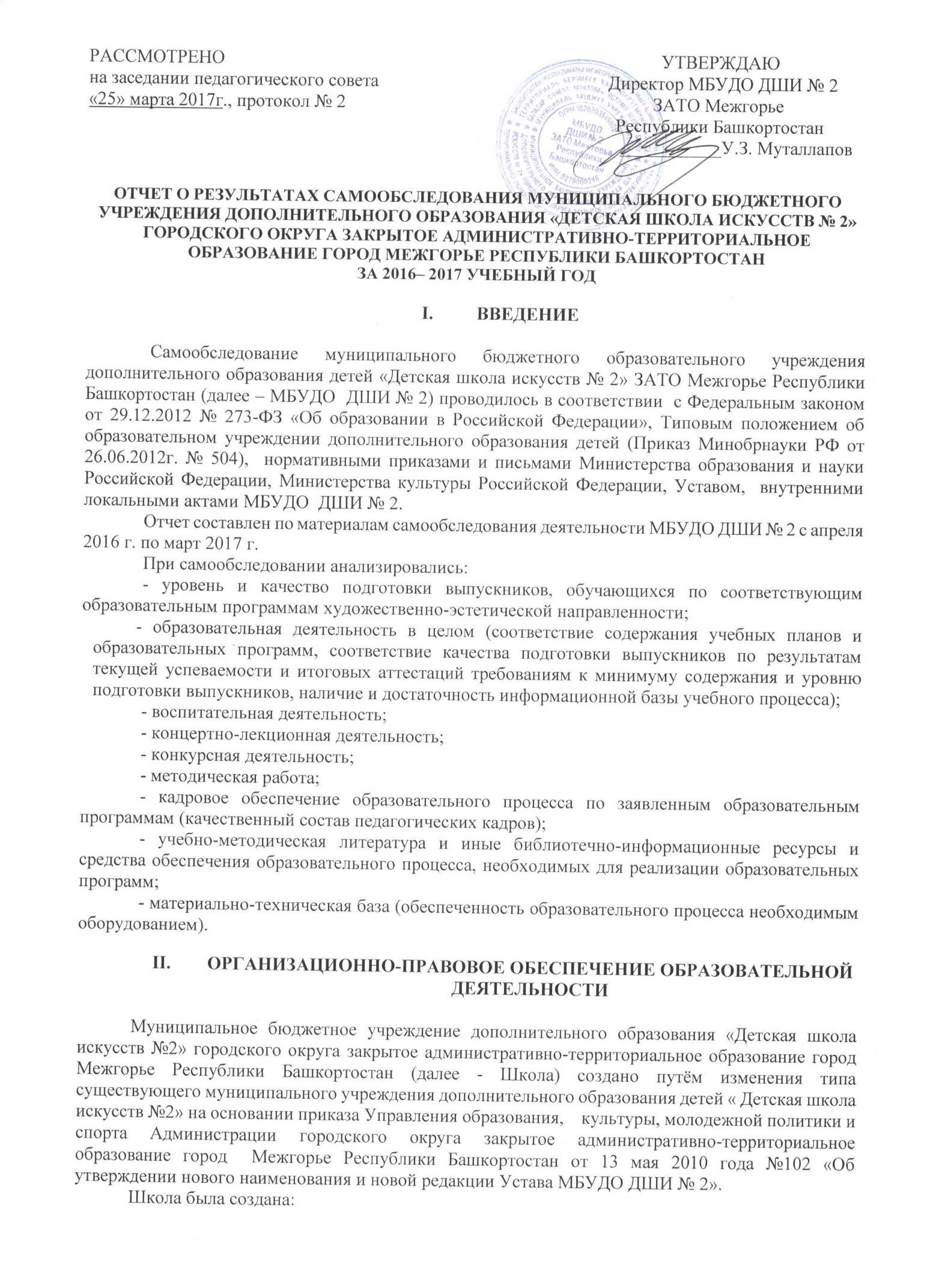 на основании приказа по отделу культуры исполкома Белорецкого райсовета БАССР от августа 1980 года № 14 был открыт филиал Серменевской детской музыкальной школы в       г.Белорецк-15;на основании  приказа по отделу культуры исполкома Белорецкого райсовета № 14 от  30 августа 1985 года филиал Серменевской ДМШ в г. Белорецк-15 присоединен к музыкальной школе г.Белорецк-16;на основании приказа № 38 от  30 сентября 1986 года по отделу культуры исполкома Белорецкого райсовета филиал ДМШ г. Белорецк-16 реорганизован в Детскую музыкальную школу г. Белорецк-15;                                                                                                                                                     Детская музыкальная школа преобразована в «Детскую школу искусств № 2» на основании приказов Управления образования, культуры Администрации г. Межгорье №75, № 76 от 11 мая 2000года;                                                                                                                                                                   на основании приказа № 28 от 28 февраля 2005 года Управления образования, культуры, молодежной политики и спорта Администрации ЗАТО Межгорье утвержден наименование Школы в Муниципальное учреждение дополнительного образования детей «Детская школа искусств № 2»;                                  с мая месяца 2010 года у Школы новое наименование: Муниципальное бюджетное образовательное  учреждение дополнительного образования детей «Детская школа искусств № 2» городского округа закрытое административно-территориальное образование город Межгорье Республики Башкортостан (МБОУДОД ДШИ №2 ЗАТО Межгорье Республики Башкортостан). Приказ по УОКМПИС Администрации ЗАТО Межгорье Республики Башкортостан;   на основании приказа ООКМПиС Администрации ЗАТО Межгорье Республики Башкортостан  № 241 од от 07 декабря 2015года  переименована в МБУДО ДШИ № 2 ЗАТО Межгорье Республики Башкортостан, в соответствии с Федеральным законом от 29.12. 2012 года №273-ФЗ «Об образовании в Российской Федерации».               Школа является некоммерческой организацией, созданной для выполнения работ, оказания услуг в целях обеспечения реализации предусмотренных законодательством Российской Федерации полномочий органов образования городской округ ЗАТО Межгорье Республики Башкортостан.                                                                                                                                               Учредителем Школы является муниципальное образование городской округ закрытое административно-территориальное образование город Межгорье Республики Башкортостан.                   Функции и поломочия Учредителя осуществляет Отдел образования, культуры, молодежной политики и спорта Администрации ЗАТО Межгорье Республики Башкортостан. Место нахождения Школы и почтовый адрес: 453570, Республика Башкортостан, г. Межгорье, ул. Набережная, дом 20, так же Школа арендует здание по адресу: пер. Школьный, дом 10.Школа в своей деятельности руководствуется Конвенцией ООН о правах ребёнка, Конституцией Российской Федерации, Гражданским кодексом Российской Федерации, Бюджетным кодексом Российской Федерации, Федеральным Законом «О некоммерческих организациях», Федеральным законом от 24.07.1998 № 124-ФЗ «Об основных гарантиях прав ребёнка в Российской Федерации», Федеральным законом от 24.06.1999. № 120-ФЗ «Об основах системы профилактики безнадзорности и правонарушений несовершеннолетних», иными Федеральными законами, Законом Российской Федерации от 29.12.2013. №273-ФЗ «Об образовании», Указами и распоряжениями Президента Российской Федерации и Республики Башкортостан, нормативными актами Правительства Российской Федерации и Республики Башкортостан, постановлениями  Главного санитарного врача Российской Федерации, Типовым Положением  об образовательном учреждении дополнительного образования детей, нормативно-правовыми актами органов местного самоуправления,  Уставом  и локальными актами Школы.Школа является юридическим лицом, некоммерческой организацией, муниципальным   бюджетным   образовательным   Учреждением, имеет самостоятельный баланс, лицевые счёта, открываемые в органах, осуществляющих открытие и ведение лицевых счетов.Права юридического лица у Школы возникают с момента его государственной регистрации в установленном законом порядке. Школа имеет печать с полным наименованием, штампы и бланки.Школа от своего имени может приобретать и осуществлять имущественные и личные неимущественные права, нести обязанности, быть истцом и ответчиком в суде.Школа обеспечивает доступ к информации о своей деятельности в порядке, установленном законодательством Российской Федерации, другими правовыми актами Республики Башкортостан муниципальными правовыми актами ЗАТО Межгорье.Школа осуществляет в соответствии с муниципальными заданиями и обязательствами перед страховщиком по обязательному социальному страхованию деятельность, связанную с выполнением работ, оказанием услуг, относящихся к его основным видам деятельности.За Школой в соответствии с Уставом школы Комитетом по управлению муниципальной собственностью ЗАТО Межгорье закреплен имущество на праве оперативного управления.  Земельные участки закреплены за Школой в порядке, установленном законодательством Российской Федерации.Школа имеет лицензию выданную бессрочно Управлением по контролю и надзору в сфере образования Республики Башкортостан (серия 02Л01 № 0005970) на осуществление образовательной деятельности по программам:Внесение сведений о юридическом лице: Свидетельство о внесении записи в Единый государственный реестр юридических лиц: основной государственный регистрационный номер 1020203549805 от 06 ноября 2002 г., серия 02 № 002383309. Свидетельство о постановке на учёт Российской организации в налоговом органе по месту нахождения на территории Российской Федерации: ИНН 0279000246, КПП 027901001.Основным нормативно-правовым документом Школы является Устав, в соответствии с которым Школа осуществляет в порядке, установленном законодательством Российской Федерации образовательную деятельность в области дополнительного образования. Локальными нормативными актами Школы также являются: решения Школы; решения Совета школы;решения Педагогического  совета;приказы директора; внутренние локальные акты; трудовые договоры;договоры о сотрудничестве с другими организациями;должностные инструкции работников Школы и др. Нормативным документом, устанавливающим гарантию трудовых прав и свобод работников и обучающихся, создание для них благоприятных условий труда являются Правила внутреннего распорядка, соответствующие Трудовому Кодексу РФ и учитывающие специфику функционирования Школы.Взаимоотношения между участниками образовательного процесса регламентируются Уставом и договорами с родителями (законными представителями), определяющими уровень получаемого образования, сроки обучения и другие условия.Выводы и рекомендации:МБУДО ДШИ № 2 располагает необходимыми организационно-правовыми документами на ведение образовательной деятельности, реальные условия которой соответствуют требованиям, содержащимся в них.III. СТРУКТУРА И СИСТЕМА УПРАВЛЕНИЯВ соответствии с Уставом, Типовым положением об образовательном учреждении дополнительного образования детей, нормативными правовыми актами, действующими в РФ МБУДО «ДШИ № 2» самостоятельно в формировании своей структуры.Управление осуществляется в соответствии с нормативными правовыми актами, действующими в РФ, Типовым положением об образовательном учреждении дополнительного образования детей, Уставом, Программой развития МБУДО «ДШИ № 2» на период до 2019 года, Образовательной программы МБУДО «ДШИ № 2» по видам искусств.Органами управления Школы являются Учредитель, управление образования, культуры, молодёжной политики, и спорта администрации ЗАТО Межгорье Республики Башкортостан, руководитель Школы (директор) и иные органы управления Школы.  Компетенция Учредителя, руководителя Учреждения (директора) и иных органов управления определены Уставом Школы.Формами самоуправления Школы являются Общее собрание, Педагогический совет, Методический совет и Совет Школы, компетенции которых также определяет Устав Школы. В учреждении функционируют Структурные подразделения (отделения) – это объединения преподавателей по одной образовательной области, которые осуществляют проведение учебно-воспитательной, методической, концертно-лекционной, внеклассной работы и работы с родителями обучающихся по одному или нескольким родственным учебным предметам и воспитательному направлению, они создаются и ликвидируется на основании приказа директора по школе.Руководители отделов подчиняются директору Школы, заместителю директора по учебно-воспитательной работе. Преподавательский состав формируется в соответствии со штатным расписанием. Школа   работает по согласованному и утвержденному плану работы на учебный год.  Все мероприятия (педагогические советы, заседания методического совета, отделений, совещания) проводятся в соответствии с утвержденным в Школе годовым Планом работы. По мере необходимости насущные вопросы деятельности Школы решаются на совещании при директоре, в котором принимают участие руководители отделений, преподаватели и приглашенные на данный вопрос заинтересованные работники Школы. В Школе разработаны внутренние локальные акты:регламентирующие управление образовательным учреждением на принципах единоначалия и самоуправления;регламентирующие деятельность структурных подразделений с учётом взаимосвязи и выполнения определённых управленческих функций для координации деятельности управленческого аппарата;регламентирующие информационное и документальное обеспечение управления образовательным учреждением для выработки единых требований к участникам образовательного процесса в осуществлении диагностики внутришкольного контроля;отслеживающие эффективность работы педагогических работников и создающие условия (нормативные, информационные, стимулирующие, эргономические) для осуществления профессионально-педагогической деятельности;регламентирующие стабильное функционирование образовательного учреждения по вопросам укрепления материально-технической базы, ведению делопроизводства и документооборота.Выводы и рекомендации:В целом структура МБУДО «ДШИ № 2» и система управления достаточны и эффективны для обеспечения выполнения функций Школы в сфере дополнительного образования в соответствии с действующим законодательством Российской Федерации.Собственная нормативная и организационно-распорядительная документация соответствует действующему законодательству Российской Федерации и Республики Башкортостан.Имеющаяся система взаимодействия обеспечивает жизнедеятельность всех структурных подразделений Школы и позволяет ему успешно вести образовательную деятельность в области художественного образования.IV. ОБРАЗОВАТЕЛЬНЫЕ ПРОГРАММЫ ПО ВИДАМ ИСКУССТВА В соответствии с лицензией (регистрационный № 4236 от 29 апреля 2016г. Серия 02Л01 №0005970) на право ведения образовательной деятельности МБУДО «ДШИ № 2» в Школе реализуется дополнительное образование детей и взрослых.Осуществляется обучение по дополнительным общеобразовательным программам:      1. Дополнительные образовательные общеразвивающие программы:	     - инструментального (вокального) музицирования (срок освоения 7 лет);- инструментальных видов музыкального искусства и сольного пения (срок освоения 5 лет); - в области музыкального искусства (срок освоения 4 года);            - изобразительного искусства (срок освоения 7 лет);- хореографического искусства (срок освоения: 5 лет, 7 лет).      2. Допонительные предпрофессиональные общеобразовательные программы по видам искусств:            -  в области музыкального искусства «Фортепиано» (срок освоения 8-9 лет);    - в области музыкального искусства «Народные инструменты» (срок освоения 8-9 лет);           - в области изобразительного искусства «Живопись» (срок освоения 8-9 лет);           - в области хореографического искусства «Хореографическое творчество» (срок освоения 8-9 лет).     Данные образовательные программы реализуются в рамках муниципального задания, муниципальная услуга по предоставлению дополнительного образования детям.Выводы и рекомендации:	Ведение образовательной деятельности и организация образовательного процесса осуществляется в соответствии с Уставом и лицензией на право осуществления образовательной деятельности.V. КАЧЕСТВО ПОДГОТОВКИ ВЫПУСКНИКОВКачеству содержания подготовки выпускников МБУДО ДШИ № 2 придает большое значение. Учебные планы дополнительных общеразвивающих программ МБУДО ДШИ №2 разработаны на основании примерных учебных планов, рекомендованных Министерством культуры РФ от 22.03.2001г №01-61/16-32 и от 23.06.2003 г. № 66-01-16/32 и Рекомендаций Минкультуры России по организации образовательной и методической деятельности при реализации общеразвивающих программ в области искусств (основание: Приложение к письму Минкультуры России от 19.11.2013. №191-01-39/06-ГИ); учебные планы дополнительных предпрофессиональных общеобразовательных программ по видам искусств разработаны преподавателями на основе ФГТ Министерства культуры РФ от 2012г.Разработаны и утверждены в установленном порядке по всем образовательным программа итоговые требования к выпускникам. В учебных планах дополнительных общеразвивающих программ с 7-летним и 5-летним сроками обучения выделяются предметы по выбору обучающихся, установленные педагогическим советом и имеют альтернативу выбора. Каждая учебная дисциплина предусматривает аттестацию в виде контрольного урока, зачета или экзамена (академического концерта, прослушивания, просмотра) и т.д. Количество экзаменов (академических концертов, прослушиваний, просмотров) и зачетов в выпускном классе за год не превышает 6. По всем учебным дисциплинам специальностей преподавателями разработаны модифицированные и рабочие образовательные программы, а также рабочие программы по дополнительным предпрофессиональным общеобразовательным программам в области искусств. Все образовательные программы сопровождаются списками учебно-методической литературы и находятся в библиотеке Школы. При разработке образовательных программ по дисциплинам особое внимание уделяется:- целям преподавания дисциплины, - что выпускник должен знать и уметь;- содержанию дисциплины;- организации самостоятельной работы;- информационно-методическому обеспечению дисциплины. 	Все модифицированные и рабочие образовательные программы прошли обсуждение на методических объединениях и утверждение на педагогических советах. Программы по мере необходимости совершенствуются и дорабатываются. 	Все рабочие программы по дополнительным предпрофессиональным общеобразовательным программам в области искусств обсуждены педагогическим коллективом и приняты на Методическом совете либо - педагогическом совете Школы. В целом учебно-методическая документация по видам искусств разработана на достаточно профессиональном уровне, обеспечен единый технологический подход, что в значительной степени облегчает самостоятельную работу выпускников в отношении межпредметных связей. Таким образом, структура, содержание и трудоемкость учебных планов и учебных программ подготовки выпускников отвечают требованиям к минимуму содержания и уровню подготовки выпускников.Связь Школы с профессиональными учебными заведениями в области культуры и искусства: профессиональные консультации для выпускников имеющих желание продолжить обучение в ССУах, профессиональный подбор, социально-профессиональная адаптация и т.п. осуществляется отделениями, преподавателями специальных дисциплин.Итоговая аттестация осуществляется в соответствии с Положением о порядке и формах проведения итоговой аттестации обучающихся и проводится в форме сдачи итоговых экзаменов аттестационной комиссии, председатель и персональный состав которой утверждаются в установленном порядке.Итоговая аттестация выпускника МБУДО ДШИ № 2 является обязательной и осуществляется после освоения образовательной программы в полном объеме на основании приказа о допуске к выпускным экзаменам. Текущая и итоговая аттестация выпускников осуществляется в установленные сроки. Нормативной базой являются: - Федеральный закон от 29.12.2012 № 273-ФЗ «Об образовании в Российской Федерации»;- Устав МБУДО ДШИ № 2.  Перечень дисциплин, выносимых на итоговую аттестацию, определяется учебным планом.Выпускнику, прошедшему в установленном порядке итоговую аттестацию, выдается Свидетельство установленного образца. Основанием выдачи Свидетельства являются: решение Педагогического Совета и приказ директора Школы.Анализ содержания подготовки выпускников через организацию учебного процесса по всему перечню учебных дисциплин, реализуемых в МБУДО ДШИ № 2 показывает, что учебный процесс организован в соответствии с нормативными требованиями дополнительного образования.Информация о выпускниках, поступивших в Сузы и ВУЗы в 2015-2016гг.:Выводы и рекомендации:Уровень требований, предъявляемых при итоговых аттестациях, и результаты позволяют положительно оценить качество подготовки выпускников.Результаты анализа учебных планов выпускных классов показали, что учебные планы по своей форме и структуре соответствуют предъявляемым примерным требованиям. При анализе соответствия циклов дисциплин, общих объемов нагрузки по циклам дисциплин, объемов нагрузки отклонений не выявлено.Показатели средней недельной нагрузки соответствуют требованиям. Нарушений норматива средней предельной нагрузки не выявлено.Всего в профильные ССУЗы и ВУЗы за 2 последних года поступили 10 выпускников Школы.Сегодня обучаются в ССУЗах и ВУЗах 13 выпускников ДШИ №2. Помимо поступивших за 2015-2016гг., в Челябинской государственной академии культуры и искусств сегодня обучаются:-  на 4 курсе Давлетшина Екатерина (народная художественная культура - хореография), - на 3 курсе Волкова Э.С. (музыкально-инструментальное искусство) – преподаватель ДШИ №2,- на 2 курсе Загребина Э.Б. (музыкознание и музыкально-прикладное искусство) – преподаватель ДШИ №2.VI. КАЧЕСТВО ОРГАНИЗАЦИИ УЧЕБНОГО ПРОЦЕССАМБУДО ДШИ №2 осуществляет образовательный процесс в соответствии с образовательными программами, разрабатываемыми и утверждаемыми Учреждением самостоятельно.  Организация образовательного процесса (в том числе начало и окончание учебного года, продолжительность каникул) регламентируется: - учебными планами, утверждаемыми Школой самостоятельно и согласованными с Отделом образования, культуры, молодёжной политики и спорта администрации ЗАТО Межгорье;- годовым календарным учебным графиком, согласованным с Отделом образования, культуры, молодёжной политики и спорта администрации ЗАТО Межгорье;- расписанием занятий;Предельная недельная учебная нагрузка на одного обучающегося устанавливается в соответствии с учебным планом, возрастными и психофизическими особенностями обучающихся, нормами СанПиН.Единицей измерения учебного времени и основной формой организации учебного процесса в Школе является урок. Продолжительность одного урока составляет:- индивидуального и группового (младшие классы) – 1 класс ДПОП (8 лет обучения) – 40 минут;- индивидуального (младшие классы) - 45 минут, 0,5 часа предмета по выбору - 25 минут;- индивидуального (старшие классы) - 45 минут, 0,5 часа предмета по выбору - 25 минут;- группового (младшие классы) – 45 минут соответствуют 1 академическому часу, два урока по 35 минут при 1,5 часовом академическом уроке по сольфеджио, с внутренней 5-минутной переменой; на музыкальном отделении 0,5 часа музицирования и предмета по выбору - составляют 25 минут; на хореографическом и художественном отделении 1,5 часовой урок состоит из 25 минут и 45 минут с внутренней 5-минутной переменой;- группового (старшие классы) – 45 минут соответствуют 1 академическому часу, два урока по 35 минут при 1,5 часовом академическом уроке по сольфеджио, с внутренней 5-минутной переменой; на музыкальном отделении 0,5 часа музицирования и предмета по выбору - составляют 25 минут; на хореографическом и художественном отделении 1,5 часовой урок состоит из 25 минут и 45 минут с внутренней 5-минутной переменой.Перерыв между уроками составляет 5 минут. Формами промежуточной аттестации могут быть: контрольный урок, зачет, контрольное задание, академический концерт, экзамен, просмотр и др.Установлена пятибалльная система оценок.Перевод обучающихся в следующий класс по итогам учебного года осуществляется приказом директора школы на основании решения педагогического совета.В основе образовательной деятельности лежат учебные планы, рекомендованные Министерством культуры РФ от 22.03.2001г №01-61/16-32 и от 23.06.2003 г. № 66-01-16/32 Учебный план является основным документом, отвечающим всем требованиям для выполнения образовательных программ, модифицированных к организации педагогического процесса;	В учебных планах определяется максимальный объём учебной нагрузки, распределяется учебное время по классам и образовательным областям, определяется уровень требований к качеству обучения и воспитанию обучающихся.Учебные планы состоят из двух частей – инвариативной (неизмененной) и вариативной. Инвариативная часть учебного плана – основа обучения в Организации. Вариативный метод в учебных планах воплощается на уровне предметов по выбору по общеразвивающим программам и на уровне обязательной вариативной части по дополнительным предпрофессиональным общеобразовательным программам в области искусств. Все они различны по содержанию и способствуют дифференцированному обучению и индивидуальному подходу.Коррекция учебного плана происходит за счет введения в вариативный компонент дополнительных предметов, в том числе предметов по выбору. Такая необходимость вызвана следующими факторами:- повышение уровня качества образования;- приоритетными направлениями в образовательной политике;- удовлетворение образовательных потребностей обучающихся и их родителей;- повышение качества знаний, умений и навыков обучающихся в различных областях художественного образования;- создание каждому обучающемуся условий для самоопределения, саморазвития и самореализации в различных областях художественного творчества.- изменение количества учебных часов в неделю.  Образовательная деятельность осуществляется в процессе учебной работы и внеурочных мероприятий. Для ведения образовательного процесса установлены следующие формы проведения занятий:- индивидуальные и групповые занятия с преподавателем;- самостоятельная (домашняя работа) обучающегося;- контрольные мероприятия, предусмотренные учебными планами и программами (контрольные уроки, зачеты, экзамены, академические концерты, просмотры);- культурно-просветительские мероприятия (лекции, беседы, концерты, фестивали, выставки и т.д.);- внеурочные классные мероприятия (посещение с преподавателем концертов, выставочных залов, музеев и т.д., классные собрания, концерты, тематические вечера, праздники и т.д.).В МБУДО ДШИ №2 уделяется внимание организации и совершенствованию учебного процесса. Нормативные документы, регламентирующие организацию учебного процесса:Кодекс профессиональной этики педагогических работников;Декларация педагогических принципов;Порядок проведения индивидуального отбора детей для обучения по дополнительным предпрофессиональным общеобразовательным программам в области искусств;Правила поведения обучающихся;Правила внутреннего распорядка обучающихся;Правила перевода обучающихся из класса в класс, из одной образовательной программы в другую;Положение о сокращенном сроке обучения;Положение о порядке перевода обучающихся с одной образовательной программы на другую;Положение о критериях оценок, используемых при проведении промежуточной и итоговой аттестации результатов освоения обучающимися образовательных программ; Положение о порядке регламентации и оформлении возникновения, приостановления и прекращения отношений между школой и обучающимися;Положение об аттестационной комиссии;Инструкция о требованиях к ведению классных журналов;Положение о внутришкольном контроле;Правила приёма обучающихся в МБУДО ДШИ №2;Положение о текущем контроле знаний и промежуточной аттестации обучающихся;Положение о порядке и формах проведения итоговой аттестации;Порядок посещения обучающимися по своему выбора мероприятий, проводимых в образовательном учреждении.В образовательной практике Школы используются технологии: компетентностного подхода к обучению; педагогической поддержки; выявления одаренности детей, разно уровневого обучения; адаптивного обучения; педагогического сотрудничества, совместного творчества, дифференцированного обучения и другие.Качественный и абсолютный показатели реализации образовательных программ за 2 учебных годаВыводы и рекомендации:Учебные планы полностью оснащены рабочими образовательными программами.В соответствии с пунктом 8.1. СанПин 2.4.4.1251-ОЗ расписание занятий составляется в соответствии с СанПин.За предшествующие годы накоплен ресурс, позволяющий подойти к проблеме обеспечения нового качества образования, создать условия для преодоления сохраняющегося противоречия между состоянием и результатами образовательного процесса, с одной стороны, и социальными ожиданиями, образовательными запросами и потребностями населения, с другой стороны.В 2016-2017 продолжено обучение детей по 4-летним общеразвивающим программам музыкального направления, осуществлен набор в 1 класс по специальности «сольное пение». Наличие опытных и квалифицированных педагогических кадров, апробированные методики оценки качества образования позволяют поставить задачу по обеспечению качественного образования в соответствии с индивидуальными запросами и возможностями детей. Организация учебного процесса соответствует требованиям действующих нормативно-правовых документов.Педагогический коллектив школы ведёт поиск новых педагогических технологий, которые в сфере художественно-эстетического образования выявляют систему профессионально значимых умений педагогов по организации воздействия на личность ребёнка. Показатели реализации образовательных программ за 2015-2016 учебный год (2 полугодие):- качественный в среднем составляет от 42,9% до 100 %;- количественный показатель 100%.	Повысилась успеваемость по итогам 2 полугодия 2015-2016 уч. года по сравнению с 1 полугодием 2015-2016 уч. год – на 2,1 %:- на музыкальном отделении качественная успеваемость по всем программам на 1,7%;- на музыкальном отделении абсолютная успеваемость по всем программам на 1,3%.- на хореографическом отделении качественная успеваемость по всем программам на 7,1%;- на хореографическом отделении абсолютная успеваемость по всем программам весь год оставалась 100%.	Во 2 полугодии понизилась качественная успеваемость по сравнению с 1 полугодием на художественном отделении - на 1,1% из-за уровня подготовки старших классов. В младших классах ДПОП «Живопись» качественная успеваемость оставалась 100% весь год. Абсолютная успеваемость по отделению весь год – 100%.Показатели реализации образовательных программ за 1 полугодие 2016-2017 учебного года:- качественный составил от 80% до 100% на разных отделениях;- количественный показатель -  от 95,8% до 100% на разных отделениях.	Понизилась успеваемость по итогам I полугодия 2016-2017 уч. года по сравнению с концом 2015-2016 уч. года:1) на художественном отделении качественная успеваемость:- понизилась по ДОП «Изобразительное искусство» (срок обучения 7 лет) - на 9,6% из-за несерьезного отношения многих учащихся и нерегулярной посещаемости занятий;- понизилась по ДПОП «Живопись» (срок обучения 8 лет) – на 3,3% из-за- понизилась на народном отделении по ДПОП «Народные инструменты» (срок обучения 8 лет) -  на 5,0%;- понизилась на народном отделении по ДОП в области музыкального искусства (срок обучения 4 года) – на 8,3%;- на фортепианном отделении по общеразвивающим программам с 7-летним и 5-летним сроками обучения– на 0,4%;- по сольному пению по ДОП «Инструментальные виды музыкального искусства и сольное пение»(срок обучения 5 лет) – на 7,3% из-за неаттестаций по теоретическим дисциплинам и общему снижению успеваемости.На хореографическом отделении повысилась успеваемость на 0,1%.Стабильно 100% успеваемость продолжает оставаться по специальностям: «Скрипка» (4-летняя программа), «Клавишный синтезатор» (7-летняя и 4-летняя программы), «Фортепиано» (8-летняя и 4-летняя программы), «Сольное пение» (4-летняя программа), «Хореографическое творчество» (8-летняя программа). Качественная успеваемость по школе за 1 полугодие 2016-2017 учебного года – 87,1%, понизилась по сравнению с успеваемостью за 2015-2016 учебный год на 10,5%.Абсолютная успеваемость по школе за 1 полугодие 2016-2017 учебного года – 97,6, понизилась по сравнению с успеваемостью за 2015-2016 учебный год на 2,4%. Это произошло из-за неаттестации по теоретическим предметам у 2 учеников музыкального отделения.Рекомендации: усилить работу по сохранению контингента обучающихся, по совершенствованию качества организации учебного процесса, внедрению форм обучения на основе применения инновационных технологий, повышению качественной и абсолютной успеваемости.VII. ВОСПИТАТЕЛЬНАЯ РАБОТАРеализация комплекса воспитательных мероприятий осуществляется с учетом действующего законодательства РФ, планов воспитательной работы Школы и внутренних локальных актов.Одним из направлений духовно-нравственного и патриотического воспитания обучающихся, является знакомство с достижениями искусства страны, культурным наследием нашей республики. В МБУДО ДШИ № 2 существует система поощрения обучающихся грамотами за достижения в учёбе и во вне учебной деятельности.Воспитательная работа охватывает весь педагогический процесс и внеурочную деятельность. Большое внимание уделяется решению следующих задач:- формирования личностных качеств: нравственности, милосердия, порядочности;- усиления внимания к патриотическому и гражданскому воспитанию через пробуждение интереса к истокам башкирской культуры и народному творчеству;- развития художественного вкуса и культуры обучающихся на примерах духовных традиций народов Республики Башкортостан;- приобщения к художественному творчеству, выявления одарённых детей;-  формирования здорового образа жизни через сотрудничество с родителями.- приобщения к воспитательной работе семьи, включения семьи в единое воспитательное пространство.Воспитательная работа строится на системе тематических вечеров, бесед и классных часов по отделениям, родительских собраний с концертами, индивидуальных консультаций специалистов-предметников, концертной и конкурсной деятельности и т.д.Эстетическое воспитание и чувство коллективизма осуществляется через работу в творческих коллективах: вокально-хоровых, хореографических, оркестровых, ансамблевых и через организацию совместного творчества. Активно используется социальное партнёрство с другими учреждениями образования и культуры через творческое сотрудничество, традиционные общешкольные мероприятия. Выводы и рекомендации:Воспитательная деятельность в МБУДО ДШИ № 2 ориентирована как на формирование социально-значимых качеств личности, так и на создание благоприятных условий для всестороннего гармоничного, духовного, интеллектуального и физического развития, самосовершенствования и творческой самореализации детей.VIII. ВНЕКЛАССНАЯ И КОНЦЕРТНО-ЛЕКЦИОННАЯ ДЕЯТЕЛЬНОСТЬ,РАБОТА С РОДИТЕЛЯМИ В 2015-2016 УЧЕБНОМ ГОДУ (с апреля по май)I. Выставки: 1. Творческих работ «Хорошая книга – лучший друг» в рамках Недели детской и юношеской книги – библиотека СОШ №1, 21.03-05.04.16г.2. Творческих работ преподавателей и учащихся ДШИ №2 «Город детства» - Центр культуры и досуга Межгорье Юго-Западный, 11.04-15.04.16г.3. «Миниатюра года» - ДШИ №2, 18.04-28.04.16г.4. «В стране любимых мультфильмов», посвященная Году Российского кино – ДШИ №2, 18.04-28.04.16г.5. «Охрана труда глазами детей», посвященная Всемирному дню охраны труда – ДШИ №2, 27.04-05.05.16г.6. Рисунков учащихся художественного отделения «Этот день Победы!» - ДШИ №2, 05.05-11. 05. 16г.7. Рисунков, посвященная Международному дню Детского Телефона Доверия – 16.05-19.05.16г.II. Экскурсии: 1. По выставкам «Миниатюра года» и «В стране любимых мультфильмов» (посвященная Году Российского кино):- обучающихся 1, 2, 3 классов СОШ №1 – 19.04.16г.- воспитанников детских садов №1, №2 – 28.04.16г.III. Классные часы: 1.Посвященный Международному дню Детского Телефона Доверия под девизом «Доверие родителей – помощь детям» – в 5 классе музыкального и 2 классе художественного отделения, 16.05.16г.2. В 4 классе хореографического отделения – 31.05.16г.IV. Сотрудничество с СОШ №1:1. Выступление на «Дне дублера» - СОШ №1, 21.04.16г.2. Выступление на мероприятии, посвященном Дню славянской письменности – СОШ №1, 24.05.16г.3. Выступление на празднике «Прощание с Азбукой» - СОШ №1, 24.05.16г.4. Выступление на Последнем звонке – СОШ №1. 25.05.16г.5. Выступление на родительском собрании 3 класса – СОШ №1, 28.05.16г.6. Выступление на празднике «Сабантуй» в лагере дневного пребывания – СОШ №1, 13.06.2016г.7. Выступление на конкурсе «Мисс лагеря» в лагере дневного пребывания – СОШ №1, 14.06.2016г.V. Сотрудничество с детскими садами:1. Отчетный концерт младшего хора – детский сад №5 (Межгорье Центральный), 11.05.16г.2. Концерт учащихся преподавателей Билевой А. Ю. и Волковой Э. С. в детском саду №1 – 23.05.16г.3. Концерт оркестра народных инструментов и солистов в детском саду №2 – 25.05.16г.VI. Родительские собрания: 1. Обучающихся 6 класса хореографического отделения – 07.04.16г.2. Обучающихся 2 класса хореографического отделения на тему: «Эффективные способы взаимодействия преподавателя хореографии и родителей (законных представителей) в современной системе дополнительного образования» - 12.04.16г.3. Обучающихся 3 класса хореографического отделения на тему: «Эффективные способы взаимодействия преподавателя хореографии и родителей (законных представителей) в современной системе дополнительного образования» - 13.04.16г.4. Родителей выпускников с прослушиванием экзаменационной программы класса Николаевой Е. П. – 06.05.16г.5. Обучающихся 1-3 классов художественного отделения – 24.05.16г.6. Отделения фортепиано и синтезатора преподавателей Билевой А. Ю. и Волковой Э. С. – 24.05.16г.7. Обучающихся 1 класса хореографического отделения – 27.05.16г.VII. Выступления на городских мероприятиях:1. Театральная постановка «Планета Добра» театра-студии «Аленький цветочек» - Центр культуры и досуга Межгорье Юго-Западный, 19.04.16г.2. Праздничный концерт «За Победу!» - Центральная площадь Межгорье Юго-Западный, 09.05.16г.3. Праздник «День славянской письменности» - Центр культуры и досуга Межгорье Юго-Западный, 23.05.16г.4. Детский театрализованный концерт «Планета детства» - Центральная площадь Межгорье Юго-Западный, 01.06.16г.5. Театрализованный праздничный концерт «Пою тебе, моя Россия!» - Центральная площадь Межгорье Юго-Западный, 12.06.16г.VIII. Мероприятия ДШИ №2:1. Отчетный концерт ДШИ №2 «Город детства», посвященный Году Российского кино в Центре культуры и досуга Межгорье Юго-Западный – 15.04.16г.2. Профориентационный концерт для учеников младших классов СОШ №1 – 19.04.16г.3. Профориентационный концерт для воспитанников детских садов №1, №2 – 28.04.16г.4. Выпускной вечер – 26.05.16г.5. Концерт на открытом воздухе (музыкальный флэш-моб) – 27.05.16г.IX. Посещение концертов:1. Концерт преподавателя по классу гитары ДМШ №9 г. Уфы, лауреата международных конкурсов в Санкт-Петербурге и Гомеле Емельянова С. Н. – ДШИ №2, 16.04.16г.X. Сотрудничество с ДШИ №1:1. Мастер-класс преподавателя по классу гитары ДМШ № 9 г. Уфы, лауреата международных конкурсов в Санкт-Петербурге и Гомеле Емельянова С. Н. с учащимися ДШИ №1 (преподаватель Губина Н. П.) – ДШИ №2, 16.04.16г.2. Выступление на отчетном концерте отдела народных инструментов ДШИ №1 – ДШИ №1, 10.05.16г.3. Мастер-класс лауреата Международных конкурсов, преподавателя высшей категории Детской музыкальной школы №6 г. Уфы, Уфимского училища искусств, Уфимского государственного института искусств имени Загира Исмагилова Яубасаровой Э. Н. на базе ДШИ №1 – 15.05.16г.VIII. ВНЕКЛАССНАЯ И КОНЦЕРТНО-ЛЕКЦИОННАЯ ДЕЯТЕЛЬНОСТЬ,РАБОТА С РОДИТЕЛЯМИ В 2016-2017 УЧЕБНОМ ГОДУ (с сентября по март)I. Выставки: 1. Поделок «Наш Аксаков», посвященная 225-летию со дня рождения писателя – библиотека СОШ №1, 01.10-10.10.16г.2. Картин выпускников художественного отделения ДШИ № 2 (разных лет) «Люблю тебя, мой край родной», посвященная Дню Республики – музей СОШ №1, 06.10-15.10.16г.3. Работ «Родной мой край Башкортостан», посвященная Дню Республики – библиотека СОШ №1, 10.10-24.10.16г.4. Поделок «Наш Аксаков», посвященная 225-летию со дня рождения писателя – ДШИ № 2, 10.10-15.10.16г.5. Прикладного творчества – Центр культуры и досуга Межгорье Юго-Западный, 14.11-20.11.16г.6. Работ учащихся художественного отделения, посвященная Дню Матери – ДШИ № 2, 21.11-28.11.16г.7. Персональная выставка работ учащейся 5 класса Емельяновой Натальи – ДШИ № 2, 02.12-    21.12.16г.8. Новогодних коллекций «Экскурс в прошлое» - ДШИ № 2, 13.12-30.12.16г.9. Новогодняя выставка-ярмарка детских поделок – ДШИ № 2, 15.12.16г.10. Творческих работ учащихся художественного отделения «Новогодняя кутерьма» - библиотека СОШ №1, 21.12-28.12.16г.11. Изготовление игрушек на Городскую елку – декабрь.12. Творческих работ «С Новым годом!» - ДШИ № 2, 23.12-30.12.16г.13. Персональная выставка творческих поделок учащейся 4 класса Сабуровой Дины – ДШИ № 2, 07.02- 20.02.17г.14. Детского творчества «Подарок папе» - библиотека СОШ №1, 20.02-28.02.17г.15. Творческих работ «Два праздника в один слились, и в сердце так отозвались» - 01.03-10.03.17г.16. Творческих работ «Для любимой мамочки» - библиотека СОШ №1, 02.03-13.03.17г.17. Поделок и рисунков к мероприятию «Курултай башкир г. Межгорье» – Центр культуры и досуга Межгорье Юго-Западный, 03.03.17г.18. Творческих работ «Милой мамочке моей» – Центр культуры и досуга Межгорье Юго-Западный, 06.03-07.03.17г.II. Экскурсии: 1. По выставке творческих работ «С Новым годом!»: - воспитанников старшей и подготовительной групп детского сада №1 – 26.12.16г.III. Классные часы: 1. Классный час класса Николаевой Е. П. – 01.11.16г.2. Классный час в 4 классе хореографического отделения – 27.12.16г.3. Классный час в 2 классе хореографического отделения – 28.12.16г.4. Классный час в 5 классе хореографического отделения – 28.12.16г.5. Классный час в 3 классе хореографического отделения – 29.12.16г.IV. Сотрудничество с СОШ №1:1. Выступление на празднике «Посвящение в пятиклассники» - 29.09.16г.2. Выступление на концерте, посвященном Дню учителя – 04.10.16г.3. Выступление на городском конкурсе среди школ, посвященном Дню Республики – 20.10.16г.4. Выступление на концерте, посвященном Дню Матери – 25.11.16г.5. Участие в художественно-документальной композиции «Нюрнбергский процесс» - 09.12.16г.6. Выступление на вечере встречи выпускников – 04.02.17г.7. Выступление на концерте, посвященном Международному женскому дню 8 Марта – 07.03.17г.V. Сотрудничество с детскими садами:1. Выступление на концерте, посвященном 30-летию детского сада №1 – 21.10.16г.2. Развлечение с родителями в средней группе «Русская сказка о балалайке и гармони» - детский сад №2, 25.11.16г.3. Посещение воспитанниками старшей группы детского сада №1 новогодней выставки-ярмарки детских поделок – 15.12.16г.4. Участие в постановке сказки «Вредная Оксана» (от Центра культуры и досуга Межгорье Юго-Западный) и выступление в детском саду №1 – 16.12.16г.5. Участие в постановке сказки «Вредная Оксана» (от Центра культуры и досуга Межгорье Юго-Западный) и выступление в детском саду №2 – 02.02.17г.VI. Родительские собрания: 1. Обучающихся 1 классов всех отделений (общешкольное) – 27.09.16г.2. Обучающихся 1 класса художественного отделения – 27.09.16г.3. Обучающихся 2 класса хореографического отделения – 29.09.16г.4. Обучающихся 4 класса хореографического отделения – 12.10.16г.5. Тематическое («Воспитание души ребенка») обучающихся 2-4 классов художественного отделения - 27.10.16г.6. Тематическое («Подготовка к академическому концерту») и концерт класса преподавателя Давлетшиной А. А. – 06.12.16г.7. Выпускников музыкального отделения – 08.12.16г.8. Тематическое «Как не сорваться на крик, воспитывая ребенка» с концертом отделения народных инструментов – 21.12.16г. 9. Класса преподавателя Николаевой Е. П. (с концертом) – 22.12.16г.10. Класса преподавателя Редкозубовой Ю. Л. (с концертом) – 23.12.16г. 11. Обучающихся 1 класса хореографического отделения – 26.01.17г.12. Тематическое «Как мотивировать ребенка к учебе» обучающихся 2-4 классов художественного отделения – 08.02.17г.13. Тематическое «Как мотивировать ребенка к учебе» обучающихся 2 класса хореографического отделения – 09.02.17г.VII. Выступления и участие в городских мероприятиях:1. Праздничный концерт «Самый лучший город на земле!», посвященный Дню города – Центральная площадь Межгорье Юго-Западный, 13.08.16г.2. Праздничный концерт «Любимые песни из кино», посвященный Дню пожилых людей – Центр культуры и досуга Межгорье Юго-Западный, 01.10.16г.3. Концерт, посвященный 30-летию Специального управления ФПС №103 МЧС России – Центр культуры и досуга Межгорье Центральный, 07.10.16г.4. Праздничный концерт «Республике моей посвящается», посвященный Дню Республики – Центр культуры и досуга Межгорье Юго-Западный, 07.10.16г.5. Праздничный концерт «Песни Родины моей», посвященный Дню народного единства и Году российского кино – Центр культуры и досуга Межгорье Центральный, 31.10.16г.6. Праздничный концерт «Песни Родины моей», посвященный Дню народного единства – Центр культуры и досуга Межгорье Юго-Западный – 02.11.16г.7. Гала-концерт «Алло, мы ищем таланты!» - Центр культуры и досуга Межгорье Юго-Западный, 20.11.16г.8. Киноконцерт «Главное слово в каждой судьбе», посвященный Дню Матери и Году кино – Центр культуры и досуга Межгорье Центральный, 24.11.16г.9. Праздничный концерт «Я люблю тебя до слез», посвященный Дню Матери – Центр культуры и досуга Межгорье Юго-Западный – 25.11.16г.10. Вечер, посвященный Дню матери в музыкальном клубе-кафе «Джаз» - Межгорье Центральный, 25.11.16г.11. Концерт народного фольклорного ансамбля «Ильмяш», посвященный 100-летию образования Республики Башкортостан – Центр культуры и досуга Межгорье Юго-Западный, 30.11.16г.12. Постановка сказки С. Маршака «Теремок» образцового детского башкирского театра «Тамыр» – Центр культуры и досуга Межгорье Юго-Западный, 28.01.17г., 17.02.17г., 24.03.17г.13. Мероприятие «По страницам башкирского фольклора», посвященное Международному дню родного языка – городская библиотека Межгорье Юго-Западного, 21.02.17г.14. Праздничный концерт «Мужской сегодня праздник!», посвященный Дню защитника Отечества – Центр культуры и досуга Межгорье Юго-Западный, 22.02.17г.15. Народное гуляние «Проводы Зимы и широкая Масленица» – Центральная площадь Межгорье Юго-Западный, 26.02.17г.16. «Курултай башкир г. Межгорье» – Центр культуры и досуга Межгорье Юго-Западный, 03.03.17г.17. Праздничный концерт «Как прекрасен этот мир!», посвященный Международному женскому дню – Центр культуры и досуга Межгорье Юго-Западный, 07.03.17г.VIII. Мероприятия ДШИ № 2:1. Музыкальная гостиная для друзей, посвященная Дню знаний – 02.09.16г.2. Музыкальная гостиная для друзей, посвященная Международному Дню музыки – 30.09.16г.3. День дублера на хореографическом отделении – 05.10.16г.4. Интегрированное занятие по музыкальной сказке С. Прокофьева «Петя и волк» (для учащихся 2-4 классов художественного отделения) – 19.10.16г.5. Праздник «Посвящение в первоклассники» - 01.11.16г.6. Вечер памяти погибших в авиакатастрофе ТУ-154 25 декабря 2016 года – 30.01.17г.7. Развлекательное мероприятие «Маленькая страна» для учащихся младших классов СОШ №1 – 22. 03.17г.8. Концерт вокальной музыки «Под парусом весны» класса Николаевой Е. П. – 24.03.17г.IX. Посещение концертов:1. Концерт Государственной академической хоровой капеллы Республики Башкортостан. Художественный руководитель и главный дирижер Алсу Хасбиуллина – Центр культуры и досуга Межгорье Юго-Западный, 14.03.17г.X. Сотрудничество с ДШИ №1:1. Открытый урок Губиной Н. П. «Работа с начинающими гитаристами» на базе ДШИ № 2 – 21.10.16г.2. Мастер-класс заслуженного артиста России, обладателя Гран-при трех Международных фестивалей, лауреата Международной премии «DUO KODAMA» (Токио) Г. А. Пыстина на базе ДШИ №1 – 24.11.16г.Выводы: коллектив школы проводит большую внеклассную, концертно-лекционную работу и работу с родителями воспитанников, осуществляет творческое взаимодействие со всеми образовательными и культурными учреждениями города, активно ведет просветительскую работу.Выводы и рекомендации:Координация внеклассной, концертно-лекционной деятельности и работы с родителями реализуется через осуществление совместных творческих проектов, организацию и проведение концертов, мероприятий, тематических вечеров и собраний для различных групп населения.Внеклассная и концертно-лекционная деятельность помогают раскрывать творческие возможности детей путем вовлечения их в посильную для них творческую деятельность.Продолжать вовлекать обучающихся во внеклассную и концертно-лекционную деятельность, формировать художественный вкус, реализовывать их творческие способности.IX. КОНКУРСНАЯ ДЕЯТЕЛЬНОСТЬ2015 – 2016 учебный год (апрель-май)1. Международный конкурс художественного творчества «Миниатюрина-2016» – 3 участника: 3 дипломанта.2. I городской открытый фестиваль-конкурс молодых исполнителей «Классическая гитара в Межгорье» – 5 участников: 1 лауреат, 4 дипломанта.3. Международный конкурс-фестиваль «ART A PLUMES» (Париж, Франция) – 2 участника: 2 лауреата.4. XXX Всероссийский хореографический фестиваль-конкурс «Танцевальная капель-2016» – 1 участник: 1 лауреат.5. Зональный конкурс детских рисунков «Эти добрые мультики» в рамках проекта «Год Российского кино» – 7 участников: 1 дипломант, 6 сертификатов участников.6. Всероссийский конкурс «Волшебный мир кино» - 17 участников: 17 дипломов участников.Выводы и рекомендации:ИТОГО: Количество конкурсов: 6Гран-При: нетКоличество лауреатов: 4             Количество дипломантов: 8      Количество сертификатов за участие: 232016-2017 учебный год (сентябрь - март)1. Всероссийский творческий конкурс «Рассударики» – 2 участника: 2 лауреата.2. Международный детский творческий фестиваль «Апельсин» – 3 участника: 3 дипломанта. 3. Всероссийский дистанционный конкурс для детей и педагогов «Золотая рыбка» – 1 участник: 1 лауреат.4. Международный детский и юношеский конкурс-фестиваль «Урал собирает друзей» - 19 участников: 1 Гран-при, 1 лауреат, 17 дипломантов.5. Городской конкурс «Алло, мы ищем таланты!» - 22 участника: 8 лауреатов.6. Международный творческий конкурс «Артконкурс» – 1 участник: 1 дипломант.7. Международный творческий конкурс «Артталант» – 1 участник: 1 лауреат.8. Городской конкурс «Права человека глазами детей» – 3 участника: 1 лауреат.9. Конкурс-фестиваль в рамках Международного проекта «На крыльях таланта» – 1 участник: 1 лауреат.10. V Всероссийский конкурс «Музыка цифр» – 1 участник: 1 дипломант.11.  Зональный отборочный тур Всероссийского конкурса юных музыкантов – 8 участников: 4 лауреата, 2 дипломанта. 12. Республиканский конкурс детских экологических рисунков «Наш общий дом – Башкортостан» – 11 участников.13. III Открытый Зональный теоретический конкурс-фестиваль «Камертон Белоречья» – 3 участника: 1 лауреат, 1 дипломант, 1 сертификат участника.14. Всероссийский конкурс юных музыкантов – 1 участник: 1 лауреат.15. VII Международный конкурс художественного творчества и компьютерных технологий «Звездный олимп 2017» -3 участника: 3 лауреата. Выводы и рекомендации:ИТОГО: Количество конкурсов: 15Гран-При: 1Количество лауреатов: 24             Количество дипломантов: 25       Количество сертификатов за участие: 1По результатам таблиц видна высокая результативность участия и побед, обучающихся в конкурсах различного уровня. Общий процент лауреатов и дипломантов от количества участников конкурсов – 61,3%.X. КАЧЕСТВО КАДРОВОГО ОБЕСПЕЧЕНИЯОбщая его численность педагогических работников на момент самообследования составляла 21 человек. Из них:штатные педагогические работники (без учета внешних) – 21 человек (100%); педагогические работники, работающие на условиях штатного совместителя (внешние совместители) - 0 человек;педагогические работники, находящиеся в декретном отпуске – 2 человека (9,5%).Процентное соотношение качественного состава преподавателей, осуществлявших образовательный процесс в 2016-2017 учебном году:2 человека вышли в учебном году после декретного отпуска, аттестоваться на соответствие будут через 2 года.Наличие лауреатов и дипломантов профессиональных конкурсов и фестивалей среди преподавателей в сентябре-марте 2016-2017 учебного годаНародный вокальный ансамбль преподавателей «Экспрессия» стал лауреатом III степени в номинации «Эстрадный вокал. Ансамбль» в IV Международном конкурсе «Цвети, мой край Башкортостан», г. Уфа.Обучение преподавателей и руководящих работников на курсах повышения квалификации в 2016-2017 учебном году:Методическая работа Методические доклады и рефераты в 2015-2016 учебном году (с апреля по май)Открытые уроки в 2015-2016 учебном году (с апреля по май)Другие методические мероприятия в 2015-2016 учебном году 1. Николаева Е.П. приняла участие с ученицей Гвоздковой Дарьей в мастер-классе Богдановой В.В., доцента Магнитогорской государственной консерватории им. М.И. Глинки и мастер-класс «Три секрета настройки голоса» доцента кафедры вокального искусства ГИТИС Егоровой И.Г.2. На базе ДШИ №2 проведен мастер-класс гитариста ДМШ №9, лауреата международных конкурсов С.Н. Емельянова – приняла участие Забдинова Х.А., посетили 6 преподавателей.3. На базе ДШИ №1 Забдинова Х.А. посетила мастер-класс лауреата международных конкурсов, преподавателя по классу гитары Уфимской академии искусств Яубасаровой Э.Н.Методическая работаМетодические доклады и рефераты в 2016-2017 учебном году (с сентября по март)Открытые уроки в 2016-2017 учебном году(с сентября по март)Тематические педагогические советы в 2016-2017 учебном годуДругие методические мероприятия в 2016-2017 учебном году1. На базе ДШИ № 2 проведен открытый урок преподавателя ДШИ №1 Губиной Н. П. – посетили 6 преподавателей.2. Белянина О. И. и Аубакирова Р. И. приняли участие в городском семинаре «Хореографическое отделение в школе искусств: классика и современность» на базе ДШИ №1 и показали открытые уроки.3. 5 преподавателей фортепианного отдела посетили мастер-класс заслуженного артиста России Г. А. Пыстина, обладателя Гран-при трех международных фестивалей, лауреата Международной премии «DUO KODAMA» (Токио) на базе ДШИ №1.4. Преподаватель Николаева Е. П. посетила мастер-класс доцента кафедры вокального искусства Российской академии театрального искусства, старшего преподавателя Государственного института им. А. Г. Шнитке (Москва) А. А. Литовкиной.5. 5 преподавателей фортепианного отдела приняли участие в методическом семинаре «Творчество В. Коровицына для учащихся детских музыкальных школ».6. Преподаватель Кочеткова Е. Б. приняла участие в семинаре «Роль художника-педагога в формировании креативной личности» под руководством профессора, доктора педагогических наук Р. А. Гильман в Белорецкой картинной галерее.7. На базе ДШИ №2 проведен мастер-класс преподавателя высшей категории по классу баян-аккордеон Белорецкой ДМШ, заслуженного работника культуры Республики Башкортостан Климчинского В.В. для преподавателей народного отделения.Выводы и рекомендации:Педагогический коллектив школы осуществляют большую планомерную методическую работу.Два преподавателя: Волкова Э.С. и Загребина Э.Б. обучаются в профильных ВУЗах. Преп. Билева А.Ю. прошла переподготовку по специальности «преподаватель фортепиано». Школе не хватает концертмейстера хора.В целях повышения квалификации продолжать направлять специалистов и преподавателей на курсы повышения квалификации, семинары, мастер-классы.XI. МЕТОДИЧЕСКОЕ ОБЕСПЕЧЕНИЕ ОБРАЗОВАТЕЛЬНОГО ПРОЦЕССА		Методическая работа с преподавателями ДШИ №2 ЗАТО Межгорье строится с учетом подготовленности кадров, носит научно-методический характер и направлена на оказание консультативной помощи педагогам и обучение педагогическому мастерству. Одним из направлений методической работы является организация: методической помощи в разработке тем самообразования, консультирование по разработке рабочих программ по предметам, подготовки и проведения открытых уроков, методических докладов по актуальной для педагогов тематике, творческих показов, концертов классов, прослушиваний, просмотров и др. В МБУДО ДШИ № 2 рабочие образовательные программы составлены с учетом возрастных особенностей и индивидуальных возможностей обучающихся. В основу многих программ положены педагогические новации, которые относятся к личностно-ориентированным технологиям обучения. А именно:- развития общих и ключевых компетенций обучающихся;- педагогической поддержки;- учета индивидуально-личностных характеристик обучающихся;- разно-уровнего обучения;- сотрудничества и сотворчества; - выявления одаренных детей.                                                    Данные технологии обучения позволяют приспособить учебный процесс к индивидуальным способностям обучающихся, различному уровню сложности содержания, специфическим особенностям каждого ребенка.Методическая работа: - налажена с учетом непрерывности и преемственности различных уровней образования с раннего возраста;- включены в программы художественные стили и национальные традиции с опорой на отечественную культуру;- построена с опорой на национально-культурные традиции Башкортостана, комплексный подход к преподаванию художественных дисциплин на основе интеграции различных видов искусств, художественной деятельности; - внедрены вариативные (модифицированные) программы различного уровня и по различным срокам обучения, соответствующие способностям обучающихся с разными данными и способностями;- внедрены личностно-ориентированные методики, индивидуализированный подход к одаренным и другим категориям обучающихся, современные педагогические технологии, с учетом индивидуальных способностей учащихся и разно-уровневые требования к их образованию. В связи с решением современных задач в области художественного-эстетического образования и спецификой контингента обучающихся (малого города), внедряются различные  варианты учебных планов, что влечет совершенствование педагогических методик и технологий, используемых для основного  контингента  обучающихся со средними и слабыми способностями, мало занимающихся дома, и с одаренными, профессионально ориентированными обучающимися, а также разработку системы разно-уровневых требований к подготовке выпускников всех отделений.                              В целях совершенствования образовательного процесса педагогическая и методическая работа школы направлены на решение следующих задач:- совершенствование содержания и оформления рабочих образовательных программ, методики и технологии обучения, воспитания и развития обучающихся с различным уровнем подготовки и развития способностей;- совершенствование существующих разно-уровневых требований к подготовке обучающихся и выпускников;- использование регионального компонента образования;- разработана нормативно-правовая база для работы с обучающимися по дополнительным предпрофессиональным общеобразовательным программам в области искусств по ФГТ;- укрепление методической, репертуарной и материально-технической базы образовательного процесса.Основными структурами, регламентирующими методическую работу в Школе, является методический совет и методические объединения.Основными задачами методического совета являются:- реализация государственной политики в системе дополнительного предпрофессионального образования детей;- определение приоритетных направлений методической работы педагогов, подготовка рекомендаций по их совершенствованию;- организация инновационной деятельности, направленной на освоение современных методик, форм, средств и методов образования, новых педагогических технологий;- создание условий для использования в работе преподавателей Школы инновационных и обучающих методик;- стимулирование инициативы педагогического коллектива к занятию опытно-экспериментальной деятельностью, направленной на модификацию образовательного процесса и адаптацию к современным условиям и запросам населения города;- проведение внутренней экспертизы учебно-методических и организационно-распорядительных документов (ДПОП и ДОП в области искусств, календарно-тематических, учебных планов и т.д.);- организация консультативной помощи преподавателям Школы;- повышение профессиональной квалификации педагогических кадров.Результативность участия преподавателей в конкурсах методических работ, Интернет-порталов с апреля 2016 года по март 2017 года1. Преподаватель по классу фортепиано и синтезатора, концертмейстер Редкозубова Юлия Леонидовна на собственном сайте https://infourok.ru/user/redkozubova-yuliya-leonidovna за период с мая 2016г. по март 2017г. опубликовала 6 методических разработок:- статья «Творческие и педагогические аспекты деятельности концертмейстера ДМШ» - 22.05.2016;- Методический доклад «Развитие навыков чтения с листа на раннем этапе обучения» - 22.05.2016;- статья «Работа над музыкальной фразой в классе фортепиано» -13.02.2017;- статья «Опыт работы с электронными клавишными инструментами Yamaha в ДШИ» - 14.02.2017;- презентация «Детский альбом П.И. Чайковского» - 13.02.2017;   - методическая разработка «Транспонирование вокальных произведений, как одна из необходимых частей работы концертмейстера на вокальном отделении» - 30.03.2017.2. Преподаватель теоретических дисциплин Соснина А.Ю: - Международный творческий конкурс «Артконкурс» - I место за работу: «Вокальное творчество Франца Шуберта» в номинации: «Открытый урок» - 24.04.2016г;  - Международный творческий конкурс «ВТаланте» – II место в номинации: «Организация досуга и внеклассной деятельности» за «Сценарий выпускного вечера в Детской школе искусств» - 24.04.2016г;- II место в Международном творческом конкурсе «ВТаланте» в номинации «Педагогическая статья» за работу «Роль музыкального образования в развитии личности ребенка» - 30.04.2016г.Выводы и рекомендации по методической работе: Вокальный ансамбль преподавателей успешно выступил в конкурсе исполнительского мастерства.Два преподавателя из 19 активно участвовали в конкурсах методических работ. Второй год Школа осуществляет обучение детей и подростков по общеразвивающим 4-летним программам в области музыкального искусства по разработанным самостоятельно Учебным планам, в которые входят: учебные предметы исполнительской подготовки (основы музыкального исполнительства, ансамбль), учебные предметы историко-теоретической подготовки (занимательное сольфеджио, беседы о музыке), коллективное музицирование (хор, вокальный ансамбль, оркестр).  Преподавателями Школы разработаны и используются в учебном процессе с сентября 2015 года общеразвивающие программы с 4-летним сроком обучения по специальностям: фортепиано, аккордеон, скрипка, клавишный синтезатор, гитара, домра, с сентября 2016 года -  сольное пение.Рекомендации: разработать общеразвивающие программы 4-летнего срока обучения по другим направлениям школы, существующим в Организации. Активизировать участие преподавателей школы в исполнительских конкурсах и конкурсах научно-методических работ.XII. КАЧЕСТВО УЧЕБНО-МЕТОДИЧЕСКОГО, ИНФОРМАЦИОННОГО И БИБЛИОТЕЧНОГО ОБЕСПЕЧЕНИЯВ целях качественного учебно-методического, информационного и библиотечного обеспечения функционирует библиотека. Работа библиотеки организована на основании следующих локальных актов:Положением о библиотеке;Правилами пользования библиотекой;Информационное обеспечение – необходимое условие эффективности организации учебного процесса по всем дисциплинам учебного плана. Основным источником учебной информации остается учебная, нотная и учебно-методическая литература, которой располагает Учреждение.Библиотека ориентирована на полноценное обеспечение учебного процесса.Задача библиотеки – оперативное библиотечное и информационно-библиографическое обслуживание обучающихся, преподавателей и других категорий читателей в соответствии с их информационными запросами.Также имеются в достаточном количестве современные периодические издания, в том числе журналы. Вся поступающая литература подлежит строгому учету и фиксируется в соответствующих документах. С этой целью используются инвентарные книги, книга суммарного учета. В Учреждении уделяется внимание решению проблем, связанных с информатизацией образования и вопросами внедрения новых информационных технологий в обучение и управление учебным процессом.Создана единая информационная система учебного заведения, основными направлениями применения которой являются:планирование учебного процесса, формирование учебного плана на
уровне специальности, расчет учебной нагрузки;пользование учебными и учебно-методическими пособиями в электронном виде;обеспечение эффективности работы библиотеки и других структурных подразделений;обеспечение информационной безопасности.             многофункциональное устройство: принтер, сканер, копир;            диапроектор;персональный компьютер в сборе с  выходом в Интернет.Библиотека располагает следующим фондом:Выводы и рекомендации:Комплектация библиотечного фонда обеспечивает на должном уровне ведение учебного процесса.Наращивать работу по дальнейшему совершенствованию библиотечного фонда.XIII. КАЧЕСТВО МАТЕРИАЛЬНО-ТЕХНИЧЕСКОЙ БАЗЫМБУДО «Детская школа искусств №2» имеет современную материально-техническую базу, основой которой являются:2-х этажное здание общей площадью 262,5 кв. м., находящиеся в оперативном управлении, расположенное по адресу: г. Межгорье, ул.Набережная,201 этаж – 187 кв. м.: 6 учебных классов общей площадью 102,8 кв. м., студия звукозаписи, вахта, фойе, раздевалка, учительская, 2 туалета, комната уборочного инвентаря;2 этаж – 75,5 кв. м.: библиотека, концертный зал площадью 47,9 кв. м. на 49 посадочных мест.II. 2-этажное здание общей площадью 765, 6 кв. м. в безвозмездном пользовании на правах аренды, расположенное по адресу: г. Межгорье, пер. Школьный,10.1 этаж - 350 кв. м.: вахта, фойе, раздевалка, учительская, 4 учебных класса, концертный зал площадью 70,4 кв. м. на 150 посадочных мест, кабинет директора, кабинет секретаря и отдела кадров, кабинет заместителя директора по АХР, кабинет кассира, библиотека, 2 туалета, 1 служебный туалет, комната уборочного инвентаря;2 этаж - 415,6 кв. м.: 9 учебных классов, костюмерная, раздевалка для учащихся хореографического отделения, раздевалка для педагогов.Установлены: прямая телефонная связь с пожарной охраной, кнопка экстренного вызова наряда полиции. Кабинеты и классы оснащены охранно-пожарной сигнализацией с выводом на пульт пожарной охраны. Имеется система оповещения людей в случае возникновения пожара (громкоговорящая связь).Разрешения органов государственного противопожарного надзора и государственного санитарно-эпидемиологического надзора на все используемые площади имеются.Школа частично укомплектована качественными мастеровыми, концертными музыкальными инструментами: концертный рояль «Красный Октябрь»,  пианино импортные «Petroff»- 2 шт.; «Циммерман» - 1 шт., «Ceyer» - 1 шт.пианино отечественного производства - 14 шт.цифровое пианино «Ямаха»готово-выборными аккордеонами: «Weltmeister», «Hohner», баяны «Этюд», «Рубин» в соответствии с ростом обучающихся;скрипки; кураи;ударные инструменты: ксилофон, ударная установка, , барабаны, тарелки  и т.д.;оркестр русских народных инструментов:  домры (малые, альтовые, басовые), балалайки (прима, секунды, альты, контрабасы);гитары в соответствии с ростом обучающихся;синтезаторы - 4 шт.и другие.Классы классического и народного танцев оборудованы зеркалами, стойками.Костюмерная оборудована: 2 швейными машинками, 2 оверлоками, гладильной доской, утюгом, отпаривателем для костюмов.Для участия творческих коллективов в конкурсах и концертах имеются костюмы в количестве 225 комплектов, 111 пар обуви. Класс скульптуры оборудован станками.Концертные залы оснащены соответствующим звукотехническим  оборудованием. Классы оснащены мебелью, соответствующей СанПиНу, обеспечены учебно-наглядными пособиями, техническими средствами обучения (телевизоры, музыкальные центры, магнитолы).Информация об электронных образовательных ресурсах, доступ к которым обеспечивается обучающимся МБУДО «Детская школа искусств№2» Детская школа искусств№2 располагает 11 персональными компьютерами.  Учреждение подключено к сети интернет,  имеется  доступ к информации государственным и муниципальным услугам, предоставляемым в электронной форме, а так же доступ к которым обеспечивается обучающимся:многофункциональное устройство: принтер, сканер, копир;проектор с экраном на штативе.Имеется ноутбук в сборе, с профессиональным программным обеспечением. Выводы и рекомендации: Санитарные и гигиенические нормы выполняются, уровень обеспечения охраны здоровья обучающихся и работников соответствует установленным требованиям. Для осуществления образовательной деятельности Учреждение располагает необходимыми учебными классами, музыкальным инструментарием, специальным оборудованием, обеспечивающими качественную подготовку обучающихся.Материально-техническая база обеспечивает на должном уровне ведение учебного процесса.Школе необходимо обновление инструментов русского народного оркестра.Продолжать наращивать работу по дальнейшему совершенствованию материально-технической базы.XIV. ОБЩИЕ ВЫВОДЫАнализ организационно-правового обеспечения образовательной деятельности показал, что для реализации образовательной деятельности в МБУДО ДШИ № 2 имеется в наличии нормативная и организационно-распорядительная документация, которая соответствует действующему законодательству, нормативным положениям в системе дополнительного образования и Уставу.Структура МБУДО ДШИ № 2 и система управления им соответствует нормативным требованиям. Все образовательные программы, реализуемые в Школе, соответствуют Лицензии на право ведения образовательной деятельности.За отчетный период в Школе сохранился и приумножился спектр образовательных программ.Оценка степени освоения обучающимися дисциплин учебных планов образовательных программ в ходе самообследования, проведенная с помощью различных технологий, подтвердила объективность полученных результатов и достаточный уровень знаний обучающихся.13 выпускников, в том числе 2 преподавателя школы, сделав свой профессиональный выбор, обучаются в СУЗах и ВУЗах в области культуры и искусства, прикладного творчества.Необходимо активизировать работу по повышению квалификации, некоторым преподавателям рекомендовано до 2020 года пройти курсы переподготовки для полного соответствия профессиональным стандартам.Уровень библиотечного обслуживания соответствует требованиям.Учреждение располагает необходимой материально-технической базой. Рекомендации:По итогам самообследования следует продолжить работу по  реализации:           ● Программы развития МБУДО ДШИ №2 ЗАТО Межгорье до 2019 года;           ● Концепции развития МБУДО ДШИ №2 ЗАТО Межгорье до 2019 года;           ● по совершенствованию качества подготовки обучающихся;            ● по совершенствованию учебно-методической, инновационной, воспитательной   деятельности;           ● по дальнейшему внедрению новых информационных технологий в учебный процесс;           ● по повышению квалификации педагогического персонала;           ● по активизации участия преподавателей в исполнительских конкурсах и конкурсах научно-методических работ;           ● по совершенствованию материально-технической базы.                                                                                                                       Приложение N 5ПОКАЗАТЕЛИДЕЯТЕЛЬНОСТИ МБУДО ДШИ№ 2 ЗАТО МЕЖГОРЬЕза 2016-2017 учебный год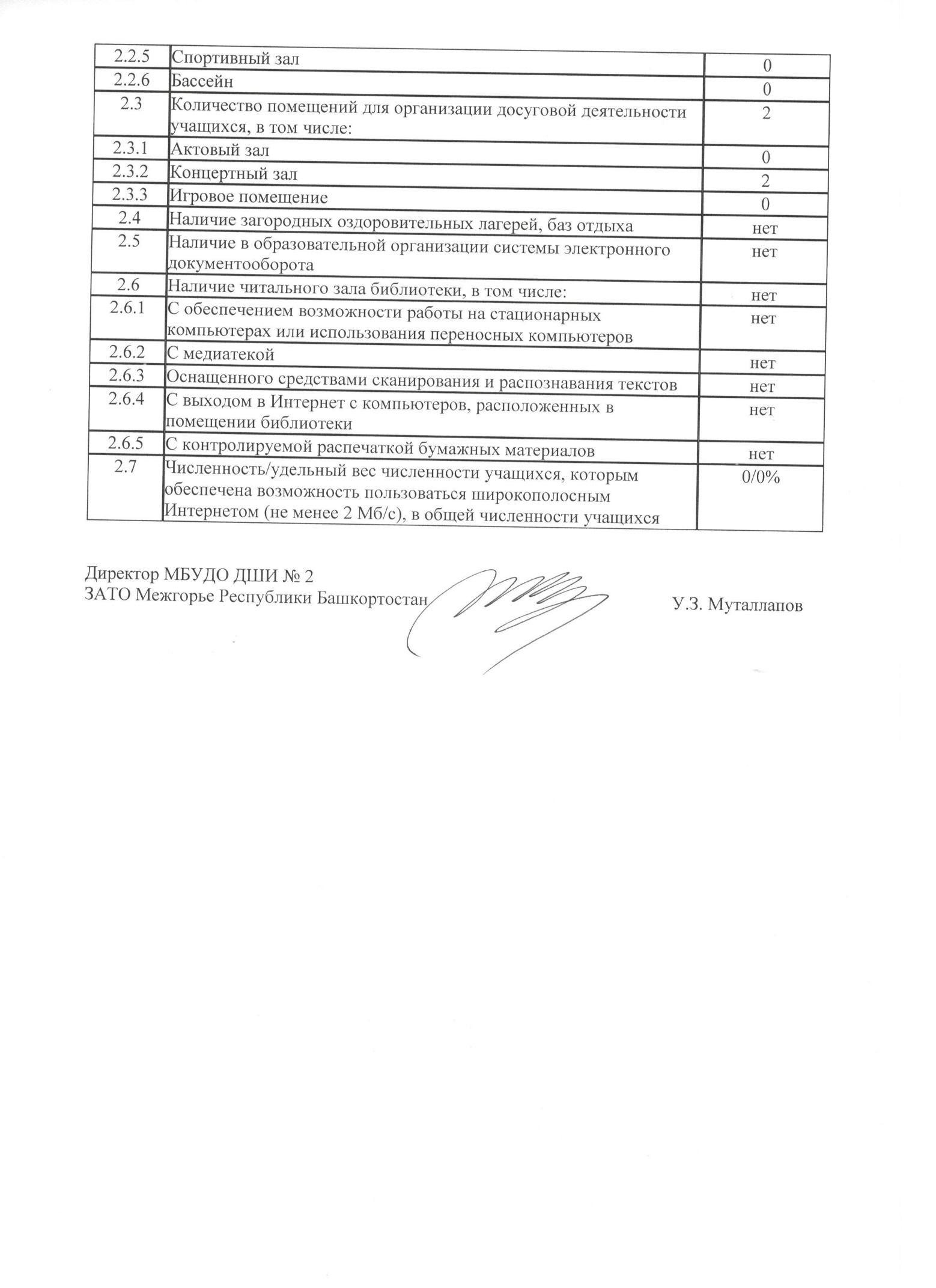 Образовательные  программыОбразовательные  программыОбразовательные  программыОбразовательные  программыВид образовательной программыНаименование образовательной программыНормативный срок освоения1.дополнительныедополнительные общеобразовательные программы художественно-эстетической направленности7 лет, 5 лет, 6 лет, 4 года 2.дополнительнаядополнительная предпрофессиональная обще –образовательная программа в области музыкального искусства «Фортепиано»8-9 лет3.дополнительнаядополнительная предпрофессиональная общеобра- зовательная программа в области музыкального искусства «Струнные инструменты»8-9 лет4.дополнительнаядополнительная предпрофессиональная общеобра-  зовательная программа в области музыкального искусства «Народные инструменты»5-6 лет8-9 лет5.дополнительнаядополнительная предпрофессиональная общеобра-   зовательная программа в области изобразительного искусства «Живопись»5-6 лет8-9 лет6.дополнительнаядополнительная предпрофессиональная общеобра-   зовательная программа в области хореографического искусства «Хореографическое творчество»5-6 лет8-9 летПоступил, в каком годуКоличество поступивших в профильные ВУЗы иССУЗыПрофильные ВУЗы и ССУЗыФ.И. выпускника, окончил отделение, специальностьФ.И.О.преподавателяВыпускник какого года2015г.7 чел.Уфимская государственная академия им. З. Исмагилова (хореографическое творчество)Магафурова Розалина (хореография)Белянина О.И.20102015г.7 чел.Башкирский республиканский колледж культуры и искусства (хореографическое творчество)Сахаутдинова Лилияна(хореография)Ковалева О.П.20112015г.7 чел.Челябинский институт музыки (академическое пение)Масичева Елена (фортепиано)Николаева Е.П.20112015г.7 чел.Башкирский архитектурно-строительный колледж (архитектура)Шкокова Анастасия (художественное)Ибатуллина Э.М., Муталлапов У.З.20142015г.7 чел.Оренбургский государственный университет (отделение дизайн костюма) Иванова Екатерина (художественное)Ибатуллина Э.М., Кочеткова Е.Б.20152015г.7 чел.Уфимский гос. университет экономики и права (факультет «дизайн и национальные костюм»)Исмагилова Диана (художественное)Ибатуллина Э.М., Кочеткова Е.Б.20152015г.7 чел.Уфимский художественно-промышленный колледж №64 (художник-оформитель)Кималова Луиза(художественное)Ибатуллина Э. М., Кочеткова Е.Б.20152016г.3 чел.Магнитогорский музыкальный колледж (хоровое-народное пение)Елисеева Юлия (фортепиано)Волкова Э.С.20132016г.3 чел.Уфимский художественно-промышленный колледж №64 (художник-оформитель)Мужчинкина Екатерина(художественное)Фазылова Э.З., Кочеткова Е.Б.20162016г.3 чел.Уфимский художественно-промышленный колледж №64 (художник-оформитель)Муллабаева Айза(художественное)Фазылова Э.З., Кочеткова Е.Б2016Учебные годыУчебные годыКоличество обучающихсяКоличество обучающихсяКоличество обучающихсяКоличество обучающихсяна «5»на «4»на «4»на «4»на «3»Качествен-ный показатель в % Качествен-ный показатель в % Качествен-ный показатель в % Абсолютный показатель в %Учебные годыУчебные годына начало годана начало годана конец годана конец годана «5»на «4»на «4»на «4»на «3»Качествен-ный показатель в % Качествен-ный показатель в % Качествен-ный показатель в % Абсолютный показатель в %МУЗЫКАЛЬНОЕ ОТДЕЛЕНИЕМУЗЫКАЛЬНОЕ ОТДЕЛЕНИЕМУЗЫКАЛЬНОЕ ОТДЕЛЕНИЕМУЗЫКАЛЬНОЕ ОТДЕЛЕНИЕМУЗЫКАЛЬНОЕ ОТДЕЛЕНИЕМУЗЫКАЛЬНОЕ ОТДЕЛЕНИЕМУЗЫКАЛЬНОЕ ОТДЕЛЕНИЕМУЗЫКАЛЬНОЕ ОТДЕЛЕНИЕМУЗЫКАЛЬНОЕ ОТДЕЛЕНИЕМУЗЫКАЛЬНОЕ ОТДЕЛЕНИЕМУЗЫКАЛЬНОЕ ОТДЕЛЕНИЕМУЗЫКАЛЬНОЕ ОТДЕЛЕНИЕМУЗЫКАЛЬНОЕ ОТДЕЛЕНИЕМУЗЫКАЛЬНОЕ ОТДЕЛЕНИЕМУЗЫКАЛЬНОЕ ОТДЕЛЕНИЕОП «Инструментальное (вокальное) музицирование», срок обучения 7 лет ОП «Инструментальное (вокальное) музицирование», срок обучения 7 лет ОП «Инструментальное (вокальное) музицирование», срок обучения 7 лет ОП «Инструментальное (вокальное) музицирование», срок обучения 7 лет ОП «Инструментальное (вокальное) музицирование», срок обучения 7 лет ОП «Инструментальное (вокальное) музицирование», срок обучения 7 лет ОП «Инструментальное (вокальное) музицирование», срок обучения 7 лет ОП «Инструментальное (вокальное) музицирование», срок обучения 7 лет ОП «Инструментальное (вокальное) музицирование», срок обучения 7 лет ОП «Инструментальное (вокальное) музицирование», срок обучения 7 лет ОП «Инструментальное (вокальное) музицирование», срок обучения 7 лет ОП «Инструментальное (вокальное) музицирование», срок обучения 7 лет ОП «Инструментальное (вокальное) музицирование», срок обучения 7 лет ОП «Инструментальное (вокальное) музицирование», срок обучения 7 лет ОП «Инструментальное (вокальное) музицирование», срок обучения 7 лет 2015-2016уч.г.(2 полугодие)2015-2016уч.г.(2 полугодие)3939353513191919391,4%91,4%91,4%100%2016-2017уч.г. (1 полугодие)2016-2017уч.г. (1 полугодие)303028287161616582,1%82,1%82,1%100%ОП «Инструментальные виды музыкального искусства и сольное пение»,срок обучения 5 лет ОП «Инструментальные виды музыкального искусства и сольное пение»,срок обучения 5 лет ОП «Инструментальные виды музыкального искусства и сольное пение»,срок обучения 5 лет ОП «Инструментальные виды музыкального искусства и сольное пение»,срок обучения 5 лет ОП «Инструментальные виды музыкального искусства и сольное пение»,срок обучения 5 лет ОП «Инструментальные виды музыкального искусства и сольное пение»,срок обучения 5 лет ОП «Инструментальные виды музыкального искусства и сольное пение»,срок обучения 5 лет ОП «Инструментальные виды музыкального искусства и сольное пение»,срок обучения 5 лет ОП «Инструментальные виды музыкального искусства и сольное пение»,срок обучения 5 лет ОП «Инструментальные виды музыкального искусства и сольное пение»,срок обучения 5 лет ОП «Инструментальные виды музыкального искусства и сольное пение»,срок обучения 5 лет ОП «Инструментальные виды музыкального искусства и сольное пение»,срок обучения 5 лет ОП «Инструментальные виды музыкального искусства и сольное пение»,срок обучения 5 лет ОП «Инструментальные виды музыкального искусства и сольное пение»,срок обучения 5 лет ОП «Инструментальные виды музыкального искусства и сольное пение»,срок обучения 5 лет 2015-2016уч.г.(2 полугодие)2015-2016уч.г.(2 полугодие)161616168777193,7%93,7%93,7%100%2016-2017уч.г. (1 полугодие)2016-2017уч.г. (1 полугодие)11119935550/ 1 н/а88,9%88,9%88,9%88,9%ДПОП в области музыкального искусства «Фортепиано»,срок обучения 8 летДПОП в области музыкального искусства «Фортепиано»,срок обучения 8 летДПОП в области музыкального искусства «Фортепиано»,срок обучения 8 летДПОП в области музыкального искусства «Фортепиано»,срок обучения 8 летДПОП в области музыкального искусства «Фортепиано»,срок обучения 8 летДПОП в области музыкального искусства «Фортепиано»,срок обучения 8 летДПОП в области музыкального искусства «Фортепиано»,срок обучения 8 летДПОП в области музыкального искусства «Фортепиано»,срок обучения 8 летДПОП в области музыкального искусства «Фортепиано»,срок обучения 8 летДПОП в области музыкального искусства «Фортепиано»,срок обучения 8 летДПОП в области музыкального искусства «Фортепиано»,срок обучения 8 летДПОП в области музыкального искусства «Фортепиано»,срок обучения 8 летДПОП в области музыкального искусства «Фортепиано»,срок обучения 8 летДПОП в области музыкального искусства «Фортепиано»,срок обучения 8 летДПОП в области музыкального искусства «Фортепиано»,срок обучения 8 лет2015-2016уч.г.(2 полугодие)2015-2016уч.г.(2 полугодие)10109963330100%100%100%100%2016-2017уч.г. (1 полугодие)2016-2017уч.г. (1 полугодие)999936660100%100%100%100%ДПОП в области музыкального искусства «Народные инструменты»,срок обучения 8 летДПОП в области музыкального искусства «Народные инструменты»,срок обучения 8 летДПОП в области музыкального искусства «Народные инструменты»,срок обучения 8 летДПОП в области музыкального искусства «Народные инструменты»,срок обучения 8 летДПОП в области музыкального искусства «Народные инструменты»,срок обучения 8 летДПОП в области музыкального искусства «Народные инструменты»,срок обучения 8 летДПОП в области музыкального искусства «Народные инструменты»,срок обучения 8 летДПОП в области музыкального искусства «Народные инструменты»,срок обучения 8 летДПОП в области музыкального искусства «Народные инструменты»,срок обучения 8 летДПОП в области музыкального искусства «Народные инструменты»,срок обучения 8 летДПОП в области музыкального искусства «Народные инструменты»,срок обучения 8 летДПОП в области музыкального искусства «Народные инструменты»,срок обучения 8 летДПОП в области музыкального искусства «Народные инструменты»,срок обучения 8 летДПОП в области музыкального искусства «Народные инструменты»,срок обучения 8 летДПОП в области музыкального искусства «Народные инструменты»,срок обучения 8 лет2015-2016уч.г.(2 полугодие)2015-2016уч.г.(2 полугодие)1515131358880100%100%100%100%2016-2017уч.г. (1 полугодие)2016-2017уч.г. (1 полугодие)212120206131313195,0%95,0%95,0%100%ДОП в области музыкального искусства (народники), срок обучения 4 года ДОП в области музыкального искусства (народники), срок обучения 4 года ДОП в области музыкального искусства (народники), срок обучения 4 года ДОП в области музыкального искусства (народники), срок обучения 4 года ДОП в области музыкального искусства (народники), срок обучения 4 года ДОП в области музыкального искусства (народники), срок обучения 4 года ДОП в области музыкального искусства (народники), срок обучения 4 года ДОП в области музыкального искусства (народники), срок обучения 4 года ДОП в области музыкального искусства (народники), срок обучения 4 года ДОП в области музыкального искусства (народники), срок обучения 4 года ДОП в области музыкального искусства (народники), срок обучения 4 года ДОП в области музыкального искусства (народники), срок обучения 4 года ДОП в области музыкального искусства (народники), срок обучения 4 года ДОП в области музыкального искусства (народники), срок обучения 4 года ДОП в области музыкального искусства (народники), срок обучения 4 года 2015-2016уч.г.(2 полугодие)66669554000100%100%100%2016-2017уч.г. (1 полугодие)12121212122290/1н/а0/1н/а0/1н/а91,7%91,7%91,7%ДОП в области музыкального искусства (скрипка), срок обучения 4 года ДОП в области музыкального искусства (скрипка), срок обучения 4 года ДОП в области музыкального искусства (скрипка), срок обучения 4 года ДОП в области музыкального искусства (скрипка), срок обучения 4 года ДОП в области музыкального искусства (скрипка), срок обучения 4 года ДОП в области музыкального искусства (скрипка), срок обучения 4 года ДОП в области музыкального искусства (скрипка), срок обучения 4 года ДОП в области музыкального искусства (скрипка), срок обучения 4 года ДОП в области музыкального искусства (скрипка), срок обучения 4 года ДОП в области музыкального искусства (скрипка), срок обучения 4 года ДОП в области музыкального искусства (скрипка), срок обучения 4 года ДОП в области музыкального искусства (скрипка), срок обучения 4 года ДОП в области музыкального искусства (скрипка), срок обучения 4 года ДОП в области музыкального искусства (скрипка), срок обучения 4 года ДОП в области музыкального искусства (скрипка), срок обучения 4 года 2015-2016уч.г.(2 полугодие)22222111000100%100%100%2016-2017уч.г. (1 полугодие)22222111000100%100%100%ДОП в области музыкального искусства (фортепиано), срок обучения 4 годаДОП в области музыкального искусства (фортепиано), срок обучения 4 годаДОП в области музыкального искусства (фортепиано), срок обучения 4 годаДОП в области музыкального искусства (фортепиано), срок обучения 4 годаДОП в области музыкального искусства (фортепиано), срок обучения 4 годаДОП в области музыкального искусства (фортепиано), срок обучения 4 годаДОП в области музыкального искусства (фортепиано), срок обучения 4 годаДОП в области музыкального искусства (фортепиано), срок обучения 4 годаДОП в области музыкального искусства (фортепиано), срок обучения 4 годаДОП в области музыкального искусства (фортепиано), срок обучения 4 годаДОП в области музыкального искусства (фортепиано), срок обучения 4 годаДОП в области музыкального искусства (фортепиано), срок обучения 4 годаДОП в области музыкального искусства (фортепиано), срок обучения 4 годаДОП в области музыкального искусства (фортепиано), срок обучения 4 годаДОП в области музыкального искусства (фортепиано), срок обучения 4 года2015-2016уч.г.(2 полугодие)--------------2016-2017уч.г. (1 полугодие)22222111000100%100%100%ДОП в области музыкального искусства (клавишный синтезатор), срок обучения 4 года ДОП в области музыкального искусства (клавишный синтезатор), срок обучения 4 года ДОП в области музыкального искусства (клавишный синтезатор), срок обучения 4 года ДОП в области музыкального искусства (клавишный синтезатор), срок обучения 4 года ДОП в области музыкального искусства (клавишный синтезатор), срок обучения 4 года ДОП в области музыкального искусства (клавишный синтезатор), срок обучения 4 года ДОП в области музыкального искусства (клавишный синтезатор), срок обучения 4 года ДОП в области музыкального искусства (клавишный синтезатор), срок обучения 4 года ДОП в области музыкального искусства (клавишный синтезатор), срок обучения 4 года ДОП в области музыкального искусства (клавишный синтезатор), срок обучения 4 года ДОП в области музыкального искусства (клавишный синтезатор), срок обучения 4 года ДОП в области музыкального искусства (клавишный синтезатор), срок обучения 4 года ДОП в области музыкального искусства (клавишный синтезатор), срок обучения 4 года ДОП в области музыкального искусства (клавишный синтезатор), срок обучения 4 года ДОП в области музыкального искусства (клавишный синтезатор), срок обучения 4 года 2015-2016уч.г.(2 полугодие)11112220000100%100%100%2016-2017уч.г. (1 полугодие)77777443000100%100%100%ДОП в области музыкального искусства (сольное пение)срок обучения 4 годаДОП в области музыкального искусства (сольное пение)срок обучения 4 годаДОП в области музыкального искусства (сольное пение)срок обучения 4 годаДОП в области музыкального искусства (сольное пение)срок обучения 4 годаДОП в области музыкального искусства (сольное пение)срок обучения 4 годаДОП в области музыкального искусства (сольное пение)срок обучения 4 годаДОП в области музыкального искусства (сольное пение)срок обучения 4 годаДОП в области музыкального искусства (сольное пение)срок обучения 4 годаДОП в области музыкального искусства (сольное пение)срок обучения 4 годаДОП в области музыкального искусства (сольное пение)срок обучения 4 годаДОП в области музыкального искусства (сольное пение)срок обучения 4 годаДОП в области музыкального искусства (сольное пение)срок обучения 4 годаДОП в области музыкального искусства (сольное пение)срок обучения 4 годаДОП в области музыкального искусства (сольное пение)срок обучения 4 годаДОП в области музыкального искусства (сольное пение)срок обучения 4 года2015-2016уч.г.--------------2016-2017уч.г. (1 полугодие)66666333000100%100%100%ХОРЕОГРАФИЧЕСКОЕ ОТДЕЛЕНИЕХОРЕОГРАФИЧЕСКОЕ ОТДЕЛЕНИЕХОРЕОГРАФИЧЕСКОЕ ОТДЕЛЕНИЕХОРЕОГРАФИЧЕСКОЕ ОТДЕЛЕНИЕХОРЕОГРАФИЧЕСКОЕ ОТДЕЛЕНИЕХОРЕОГРАФИЧЕСКОЕ ОТДЕЛЕНИЕХОРЕОГРАФИЧЕСКОЕ ОТДЕЛЕНИЕХОРЕОГРАФИЧЕСКОЕ ОТДЕЛЕНИЕХОРЕОГРАФИЧЕСКОЕ ОТДЕЛЕНИЕХОРЕОГРАФИЧЕСКОЕ ОТДЕЛЕНИЕХОРЕОГРАФИЧЕСКОЕ ОТДЕЛЕНИЕХОРЕОГРАФИЧЕСКОЕ ОТДЕЛЕНИЕХОРЕОГРАФИЧЕСКОЕ ОТДЕЛЕНИЕХОРЕОГРАФИЧЕСКОЕ ОТДЕЛЕНИЕХОРЕОГРАФИЧЕСКОЕ ОТДЕЛЕНИЕОП «Хореографическое искусство», срок обучения 7 летОП «Хореографическое искусство», срок обучения 7 летОП «Хореографическое искусство», срок обучения 7 летОП «Хореографическое искусство», срок обучения 7 летОП «Хореографическое искусство», срок обучения 7 летОП «Хореографическое искусство», срок обучения 7 летОП «Хореографическое искусство», срок обучения 7 летОП «Хореографическое искусство», срок обучения 7 летОП «Хореографическое искусство», срок обучения 7 летОП «Хореографическое искусство», срок обучения 7 летОП «Хореографическое искусство», срок обучения 7 летОП «Хореографическое искусство», срок обучения 7 летОП «Хореографическое искусство», срок обучения 7 летОП «Хореографическое искусство», срок обучения 7 летОП «Хореографическое искусство», срок обучения 7 лет2015-2016уч.г.(2 полугодие)2015-2016уч.г.(2 полугодие)4343393920181818197,4%97,4%97,4%100%2016-2017уч.г. (1 полугодие)2016-2017уч.г. (1 полугодие)363631319131313671,0%71,0%71,0%90,3%ОП «Хореографическое искусство»,срок обучения 5/6 летОП «Хореографическое искусство»,срок обучения 5/6 летОП «Хореографическое искусство»,срок обучения 5/6 летОП «Хореографическое искусство»,срок обучения 5/6 летОП «Хореографическое искусство»,срок обучения 5/6 летОП «Хореографическое искусство»,срок обучения 5/6 летОП «Хореографическое искусство»,срок обучения 5/6 летОП «Хореографическое искусство»,срок обучения 5/6 летОП «Хореографическое искусство»,срок обучения 5/6 летОП «Хореографическое искусство»,срок обучения 5/6 летОП «Хореографическое искусство»,срок обучения 5/6 летОП «Хореографическое искусство»,срок обучения 5/6 летОП «Хореографическое искусство»,срок обучения 5/6 летОП «Хореографическое искусство»,срок обучения 5/6 летОП «Хореографическое искусство»,срок обучения 5/6 лет2015-2016уч.г.(2 полугодие)2015-2016уч.г.(2 полугодие)3333323216101010681,2%81,2%81,2%100%2016-2017уч.г. (1 полугодие)2016-2017уч.г. (1 полугодие)131313134777284,6%84,6%84,6%100%ДПОП в области хореографического искусства «Хореографическое творчество»,срок обучения 8 летДПОП в области хореографического искусства «Хореографическое творчество»,срок обучения 8 летДПОП в области хореографического искусства «Хореографическое творчество»,срок обучения 8 летДПОП в области хореографического искусства «Хореографическое творчество»,срок обучения 8 летДПОП в области хореографического искусства «Хореографическое творчество»,срок обучения 8 летДПОП в области хореографического искусства «Хореографическое творчество»,срок обучения 8 летДПОП в области хореографического искусства «Хореографическое творчество»,срок обучения 8 летДПОП в области хореографического искусства «Хореографическое творчество»,срок обучения 8 летДПОП в области хореографического искусства «Хореографическое творчество»,срок обучения 8 летДПОП в области хореографического искусства «Хореографическое творчество»,срок обучения 8 летДПОП в области хореографического искусства «Хореографическое творчество»,срок обучения 8 летДПОП в области хореографического искусства «Хореографическое творчество»,срок обучения 8 летДПОП в области хореографического искусства «Хореографическое творчество»,срок обучения 8 летДПОП в области хореографического искусства «Хореографическое творчество»,срок обучения 8 летДПОП в области хореографического искусства «Хореографическое творчество»,срок обучения 8 лет2015-2016 уч. г.(2 полугодие)16161717171717----100%100%100%2016-2017уч.г. (1 полугодие)27273030303030----100%100%100%ХУДОЖЕСТВЕННОЕ ОТДЕЛЕНИЕХУДОЖЕСТВЕННОЕ ОТДЕЛЕНИЕХУДОЖЕСТВЕННОЕ ОТДЕЛЕНИЕХУДОЖЕСТВЕННОЕ ОТДЕЛЕНИЕХУДОЖЕСТВЕННОЕ ОТДЕЛЕНИЕХУДОЖЕСТВЕННОЕ ОТДЕЛЕНИЕХУДОЖЕСТВЕННОЕ ОТДЕЛЕНИЕХУДОЖЕСТВЕННОЕ ОТДЕЛЕНИЕХУДОЖЕСТВЕННОЕ ОТДЕЛЕНИЕХУДОЖЕСТВЕННОЕ ОТДЕЛЕНИЕХУДОЖЕСТВЕННОЕ ОТДЕЛЕНИЕХУДОЖЕСТВЕННОЕ ОТДЕЛЕНИЕХУДОЖЕСТВЕННОЕ ОТДЕЛЕНИЕХУДОЖЕСТВЕННОЕ ОТДЕЛЕНИЕХУДОЖЕСТВЕННОЕ ОТДЕЛЕНИЕОП «Изобразительное искусство»,срок обучения 7 летОП «Изобразительное искусство»,срок обучения 7 летОП «Изобразительное искусство»,срок обучения 7 летОП «Изобразительное искусство»,срок обучения 7 летОП «Изобразительное искусство»,срок обучения 7 летОП «Изобразительное искусство»,срок обучения 7 летОП «Изобразительное искусство»,срок обучения 7 летОП «Изобразительное искусство»,срок обучения 7 летОП «Изобразительное искусство»,срок обучения 7 летОП «Изобразительное искусство»,срок обучения 7 летОП «Изобразительное искусство»,срок обучения 7 летОП «Изобразительное искусство»,срок обучения 7 летОП «Изобразительное искусство»,срок обучения 7 летОП «Изобразительное искусство»,срок обучения 7 летОП «Изобразительное искусство»,срок обучения 7 лет2015-2016уч. г.(2 полугодие)2015-2016уч. г.(2 полугодие)191914141555842,9%42,9%42,9%100%2016-2017уч.г. (1 полугодие)2016-2017уч.г. (1 полугодие)101010100333733,3%33,3%33,3%100%ДПОП в области изобразительного искусства «Живопись»,срок обучения 8 летДПОП в области изобразительного искусства «Живопись»,срок обучения 8 летДПОП в области изобразительного искусства «Живопись»,срок обучения 8 летДПОП в области изобразительного искусства «Живопись»,срок обучения 8 летДПОП в области изобразительного искусства «Живопись»,срок обучения 8 летДПОП в области изобразительного искусства «Живопись»,срок обучения 8 летДПОП в области изобразительного искусства «Живопись»,срок обучения 8 летДПОП в области изобразительного искусства «Живопись»,срок обучения 8 летДПОП в области изобразительного искусства «Живопись»,срок обучения 8 летДПОП в области изобразительного искусства «Живопись»,срок обучения 8 летДПОП в области изобразительного искусства «Живопись»,срок обучения 8 летДПОП в области изобразительного искусства «Живопись»,срок обучения 8 летДПОП в области изобразительного искусства «Живопись»,срок обучения 8 летДПОП в области изобразительного искусства «Живопись»,срок обучения 8 летДПОП в области изобразительного искусства «Живопись»,срок обучения 8 лет2015-2016 уч. г.(2 полугодие)2015-2016 уч. г.(2 полугодие)2323212114777-100%100%100%100%2016-2017уч.г. (1 полугодие)2016-2017уч.г. (1 полугодие)3333303023666196,7%96,7%96,7%100%КонкурсыКол-воконкурсовКол-воучастниковСертификатыза участиеДипломантыЛауреатыМеждународные25-32Всероссийские21817-1Республиканские-----Региональные-----Зональные1761-Городские15-41Итого:6352384КонкурсыКол-воконкурсовКол-воучастниковСертификатыза участиеДипломантыЛауреатыМеждународные628-211 Гран-при, 6Всероссийские45-14Республиканские111---Региональные-----Зональные211135Городские225--9Итого:15801251 Гран-при, 24 лауреатовОбразованиеОбразованиеОбразованиеОбразованиеКвалификационная категорияКвалификационная категорияКвалификационная категорияКвалификационная категорияКвалификационная категорияКвалификационная категорияКвалификационная категорияКвалификационная категорияВысшееВысшееСреднее специальноеСреднее специальноеВысшаяВысшаяПерваяПерваяСоответствиеСоответствиеНе аттестованыНе аттестованыКол-во%Кол-во%Кол-во%Кол-во%Кол-во%Кол-во%1257,1942,829,5838,0942,829,5Ф.И.ОНаименование учреждения организующего КПККол-вочасовТемы реализованных программ повышения квалификацииЛактионова В.Н.Соснина А.Ю.Хисматова Э.Р.г. МагнитогорскГБОУ ВПО ЧО «Магнитогорская государственная консерватория (академия) имени М.И. Глинки»КПК36В рамках IV Областного конкурса профессионального мастерства педагогов художественного творчества «Панорама педагогических достижений»Николаева Е.П.Редкозубова Ю.Л.г. Уфа ГБУКИРУМЦ Минкультуры Республики Башкортостан КПК16«Вопросы формирования компетенций музыкантов-исполнителей (фортепиано)»Забдинова Х.А. г. Уфа ГБУКИРУМЦ Минкультуры Республики БашкортостанКПК 24«Вопросы формирования компетенций музыкантов-исполнителей (инструменты народного оркестра: гитара)» в форме стажировкиНиколаева Е.П. г.Уфав рамках международного проекта «На крыльях таланта»Мастер-класс36«Дыхание – основа правильной певческой школы»Галиуллина З.Р.г. Уфа ГБУКИРУМЦ Минкультуры Республики БашкортостанКПК 24«Декоративно-прикладное искусство»Тема докладаДокладчикСроки проведения«Инновационные формы обучения в классе фортепиано» - на заседании фортепианного МОБилева А.Ю.май 2016Направление, тема урокаЦель урокаПреподавательСроки проведенияСкрипка: «Методы работы с начинающим скрипачом в 1 классе»Комплексное развитие начинающего скрипачаЛактионова В.Н.апрель 2016Тема докладаДокладчикСроки проведения«Значение полифонии в баянном (аккордеонном) исполнительстве» - на заседании народного МОДавлетшина А. А.ноябрь 2016«Подготовка к академическому концерту» - на тематическом родительском собрании класса Давлетшиной А. А.Давлетшина А. А.декабрь 2016«Как не сорваться на крик, воспитывая ребенка» - на тематическом родительском собрании отделения народных инструментовЗабдинова Х. А.декабрь 2016«Как мотивировать ребенка к учебе» (с презентацией деятельности художественного отделения ДШИ № 2) – на тематическом родительском собрании учащихся 2-4 классов художественного отделенияКочеткова Е. Б.февраль 2017«Как мотивировать ребенка к учебе» – на тематическом родительском собрании учащихся 2 класса хореографического отделенияБелянина О. И.февраль 2017«Пути мотивации к обучению учащихся» - на тематическом родительском собрании учащихся 1, 5, 6 классов художественного отделенияГалиуллина З. Р.март 2017г«Возникновение ошибок во время занятий на гитаре и способы их устранения»Забдинова Х. А.март 2017Направление, тема урокаЦель урокаПреподавательСроки проведенияРитмика. Танец: «Развитие музыкально-ритмических и двигательно-танцевальных способностей»Формирование у обучающихся основных двигательных умений и навыков, художественно-эстетического вкуса средствами хореографииБелянина О. И.ноябрь 2016Народный танец: «Основные ходы и дробные выстукивания в башкирском танце»Познакомить учащихся с хореографией башкирского танцаАубакирова Р. И.ноябрь 2016Аккомпанемент. Специальность фортепиано: «Работа в классе аккомпанемента»Показать формы работы над аккомпанементомНиколаева Е. П., концертмейстер Лактионова В. Н.ноябрь 2016Основы изобразительной грамоты и рисование: «Линии как средство выражения. Ритм линий»Познакомить с одним из выразительных средств – линией Галиуллина З. Р.ноябрь 2016Коллективное музицирование: «Работа с начинающими по предмету коллективное музицирование»Овладение элементарными наввыками, необходимыми для ансамблевого музицированияАксенова Ю. В.ноябрь 2016Музыкальная литература: «Марш. Виды маршей»Знакомство с разновидностями маршейСоснина А. Ю.ноябрь 2016Хоровой класс: «Мой первый концерт, посвященный Дню Матери»Начальный этап обученияМихайлова Р. Г., концертмейстер Хисматова Э. Р.ноябрь 2016Оркестр: «Работа с разными составами оркестра»Развитие музыкально-творческих способностей на основе приобретенных знаний обучающихсяЛизогубова А. Г.декабрь 2016Сольфеджио: «Работа над ритмом на уроках сольфеджио в 1 классе ДПОП»Формирование чувства метроритма у обучающихсяХисматова Э. Р.март 2016ТемаДокладчикСроки проведенияПрезентация «Компетентностный подход в дополнительном образовании»Лактионова В.Н.24 марта 2017№ п/пСборникиКоличество экземпляров1.Аккордеон.  822.Гитара. Ансамбли. Методическая литература.603.Баян1444.Балалайка. Домра.295.Оркестр русских народных инструментов. Методическая литература.196.Скрипка. Ансамбли. Методическая литература.1407.Слушание музыки.168.Фортепиано. Ансамбли. Методическая литература.11879.Хоровые сборники. Методическая литература.15010.Сольфеджио. Методическая литература.35811.Музыкальная литература.90Башкирская литература10012.Изобразительное искусство10013.Хореография.   Ритмика.                     6014.Клавиры.215.Курай.916.История Музыки.10017.Энциклопедии  и словари.2018.Музыкальные сказки и театрализованные представления.3019.Нормативные документы.6020.Типовые программы по видам искусства10021.Методические пособия по видам искусства2022.Репродукции14 компл. (296 шт.)Итого:317223.Подписка13 экз.24.Фонотека :921Видеопособия54Слайды15 компл. (488 шт.)Аудиопособия96Пластинки167CD/DVD-диски116N п/пПоказателиЕдиница измерения1.Образовательная деятельность1.1Общая численность учащихся, в том числе:219 человек1.1.1Детей дошкольного возраста (3 - 6 лет) 2 человека1.1.2Детей младшего школьного возраста (7 - 10 лет) 142 человека1.1.3Детей среднего школьного возраста (11 - 14 лет) 69 человек1.1.4Детей старшего школьного возраста (15 - 17 лет)6 человек1.2Численность учащихся, обучающихся по образовательным программам по договорам об оказании платных образовательных услуг0 человек1.3Численность/удельный вес численности учащихся, занимающихся в 2-х и более объединениях (кружках, секциях, клубах), в общей численности учащихся7/3,2%1.4Численность/удельный вес численности учащихся с применением дистанционных образовательных технологий, электронного обучения, в общей численности учащихся0/0%1.5Численность/удельный вес численности учащихся по образовательным программам для детей с выдающимися способностями, в общей численности учащихся0/0%1.6Численность/удельный вес численности учащихся по образовательным программам, направленным на работу с детьми с особыми потребностями в образовании, в общей численности учащихся, в том числе:13/5,9%1.6.1Учащиеся с ограниченными возможностями здоровья2/0,9%1.6.2Дети-сироты, дети, оставшиеся без попечения родителей9/4,1%1.6.3Дети-мигранты0/0%1.6.4Дети, попавшие в трудную жизненную ситуацию2/0,9%1.7Численность/удельный вес численности учащихся, занимающихся учебно-исследовательской, проектной деятельностью, в общей численности учащихся0/0%1.8Численность/удельный вес численности учащихся, принявших участие в массовых мероприятиях (конкурсы, соревнования, фестивали, конференции), в общей численности учащихся, в том числе:69/31,5%1.8.1На муниципальном уровне25/11,4%1.8.2На региональном уровне0/0%1.8.3На межрегиональном уровне0/0%1.8.4.На зональном уровне11/5,0%1.8.5На федеральном уровне (всероссийские конкурсы)5/2,3%1.8.6На международном уровне28/12,8%1.9Численность/удельный вес численности учащихся - победителей и призеров массовых мероприятий (конкурсы, соревнования, фестивали, конференции), в общей численности учащихся, в том числе:50/22,8%1.9.1На муниципальном уровне9/4,1%1.9.2На региональном уровне0/0%1.9.3На зональном уровне8/3,7%1.9.4На межрегиональном уровне0/0%1.9.5На федеральном уровне (всероссийские конкурсы)5/2,3%1.9.6На международном уровне28/12,8%1.10Численность/удельный вес численности учащихся, участвующих в образовательных и социальных проектах, в общей численности учащихся, в том числе:0/0%1.10.1Муниципального уровня0/0%1.10.2Регионального уровня0/0%1.10.3Межрегионального уровня0/0%1.10.4Федерального уровня0/0%1.10.5Международного уровня0/0%1.11Количество массовых мероприятий, проведенных образовательной организацией, в том числе:21.11.1На муниципальном уровне21.11.2На региональном уровне01.11.3На межрегиональном уровне01.11.4На федеральном уровне01.11.5На международном уровне01.12Общая численность педагогических работников21 человека1.13Численность/удельный вес численности педагогических работников, имеющих высшее образование, в общей численности педагогических работников13/61,9%1.14Численность/удельный вес численности педагогических работников, имеющих высшее образование педагогической направленности (профиля), в общей численности педагогических работников12/57,1%1.15Численность/удельный вес численности педагогических работников, имеющих среднее профессиональное образование, в общей численности педагогических работников21/100%1.16Численность/удельный вес численности педагогических работников, имеющих среднее профессиональное образование педагогической направленности (профиля), в общей численности педагогических работников20/95,2%1.17Численность/удельный вес численности педагогических работников, которым по результатам аттестации присвоена квалификационная категория, в общей численности педагогических работников, в том числе:8/38%1.17.1Высшая2/9,5%1.17.2Первая7/33,3%1.18Численность/удельный вес численности педагогических работников в общей численности педагогических работников, педагогический стаж работы которых составляет:5/23,8%1.18.1До 5 лет-1.18.2Свыше 30 лет5/23,8%1.19Численность/удельный вес численности педагогических работников в общей численности педагогических работников в возрасте до 30 лет3/14,3%1.20Численность/удельный вес численности педагогических работников в общей численности педагогических работников в возрасте от 55 лет3/14,3%1.21Численность/удельный вес численности педагогических и административно-хозяйственных работников, прошедших за последние 5 лет повышение квалификации/профессиональную переподготовку по профилю педагогической деятельности или иной осуществляемой в образовательной организации деятельности, в общей численности педагогических и административно-хозяйственных работников51/134,2%1.22Численность/удельный вес численности специалистов, обеспечивающих методическую деятельность образовательной организации, в общей численности сотрудников образовательной организации1/4,8%1.23Количество публикаций, подготовленных педагогическими работниками образовательной организации:271.23.1За 3 года211.23.2За отчетный период (в методических интернет-конкурсах)61.24Наличие в организации дополнительного образования системы психолого-педагогической поддержки одаренных детей, иных групп детей, требующих повышенного педагогического вниманияда2.Инфраструктурада2.1Количество компьютеров в расчете на одного учащегося1,37%2.2Количество помещений для осуществления образовательной деятельности, в том числе:222.2.1Учебный класс172.2.2Лаборатория02.2.3Мастерская12.2.4Танцевальный класс2